УПРАВЛЕНИЕ КУЛЬТУРЫ И ТУРИЗМА АДМИНИСТРАЦИИ СЕВЕРОДВИНСКА
Муниципальное бюджетное учреждение дополнительного образования
        «Детская музыкальная школа №3» г. Северодвинска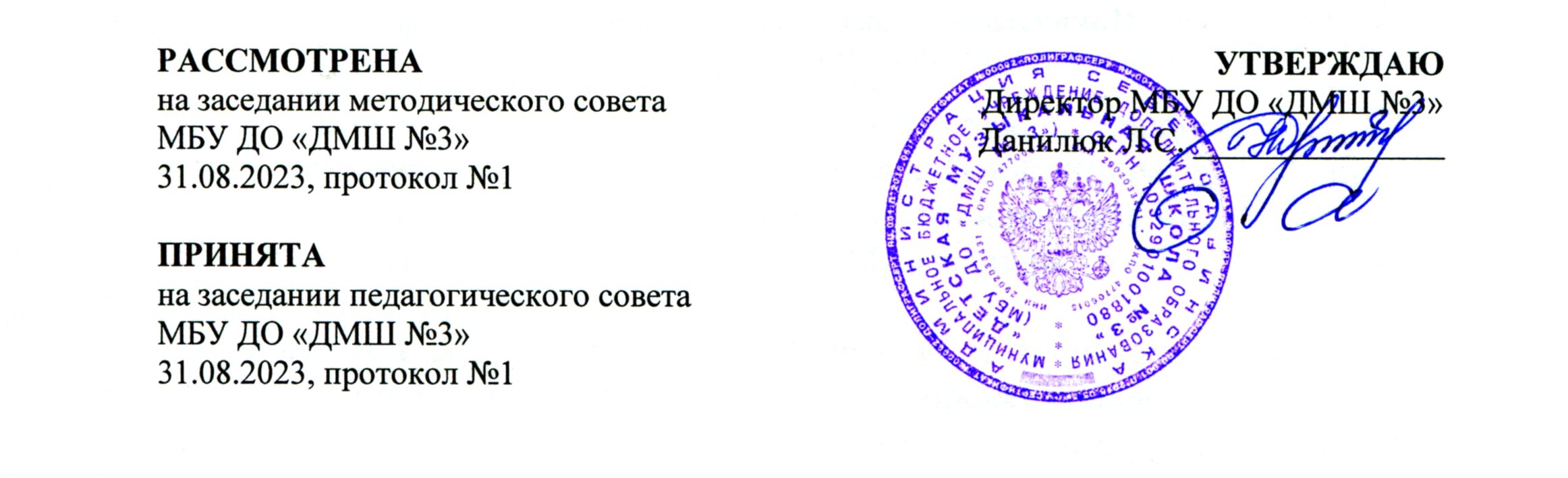 ДОПОЛНИТЕЛЬНАЯ ПРЕДПРОФЕССИОНАЛЬНАЯПРОГРАММА В ОБЛАСТИ МУЗЫКАЛЬНОГО ИСКУССТВА 
«НАРОДНЫЕ ИНСТРУМЕНТЫ»
Предметная областьПО.01.МУЗЫКАЛЬНОЕ ИСПОЛНИТЕЛЬСТВОРАБОЧАЯ ПРОГРАММАпо учебному предметуПО.01.УП.01 «СПЕЦИАЛЬНОСТЬ»
(БАЛАЛАЙКА)Северодвинск - 2023Разработчик: Матвеева Алёна Дмитриевна, преподаватель балалайки МБУ ДО «ДМШ №3» 
г. Северодвинска.  I. Пояснительная запискаПрограмма учебного предмета «Специальность» (балалайка) является частью дополнительной предпрофессиональной программы в области музыкального искусства «Народные инструменты». Игра на народных музыкальных инструментах является одним из традиционных учебных дисциплин в сфере начального музыкального образования. В процессе занятий у обучающихся складываются определённые культурные и специальные компетенции. Ученики в течение специального курса не только овладевают навыком игры на народном инструменте, но и получают этическое воспитание, способствующее их адаптации в обществе.
           Учебный предмет «Специальность» (балалайка) направлен на:- создание условий для художественного образования, эстетического воспитания, духовно-нравственного развития детей, - приобретение детьми знаний, умений и навыков игры на народном инструменте, позволяющих творчески исполнять музыкальные произведения в соответствии 
с необходимым уровнем музыкальной грамотности;- приобретение детьми умений и навыков сольного, ансамблевого и оркестрового исполнительства, - приобретение детьми опыта творческой деятельности, - овладение детьми духовными и культурными ценностями народов мира,
- приобщение детей к коллективному музицированию, исполнительским традициям оркестра народных инструментов, -  подготовку одаренных детей к поступлению в образовательные учреждения, реализующие основные профессиональные образовательные программы в области музыкального искусства. Учебная дисциплина разработана с учетом обеспечения преемственности программы «Народные инструменты» и основных профессиональных образовательных программ среднего профессионального и высшего профессионального образования в области музыкального искусства; сохранения единства образовательного пространства Российской Федерации в сфере культуры и искусства. Срок реализации учебного предмета «Специальность» - 8 лет (для учащихся, поступивших в 1 класс в возрасте шести с половиной и до девяти лет) и 5 лет (для учащихся, поступивших в 1 класс в возрасте десяти и до двенадцати лет). Также для детей, не закончивших освоение образовательной программы основного общего образования и планирующих поступление в образовательные учреждения, реализующие основные профессиональные образовательные программы в области музыкального искусства, предусмотрено увеличение срока освоения данного учебного предмета на один год (6 и 9 класс). Максимальный объём учебного времени, предусмотренный на реализацию учебного предмета «Специальность» по 8 – и летнему курсу обучения - 1316 часов. Из них аудиторные (индивидуальные) занятия – 559 часа, самостоятельная работа ученика – 757 часов.
           Максимальный объём учебного времени, предусмотренный на реализацию учебного предмета «Специальность» по 5 – и летнему курсу обучения - 924 часа. Из них аудиторные (индивидуальные) занятия – 363 часа, самостоятельная работа ученика – 561 час.
           Максимальный объём учебного времени, предусмотренный на реализацию учебного предмета «Специальность» в 6 и 9 классе – 214,5 часов. Из них аудиторные (индивидуальные) занятия – 82,5 часа, самостоятельная работа ученика – 198 часовФорма проведения учебных занятий – индивидуальная. Продолжительность учебных занятий: восьмилетний курс обучения: 1 по 6 класс – 2 часа в неделю, 7-8 класс – 2,5 часа в неделю, 9 класс – 2,5 часа в неделю; пятилетний курс обучения: с 1 по 3 класс – 2 часа в неделю, 4-5 класс – 2,5 часа в неделю, 6 класс – 2,5 часа в неделюЦель предмета «Специальность»: Сформировать у учащегося комплекс исполнительских знаний, умений и навыков, позволяющий использовать многообразные возможности народного или национального инструмента для достижения наиболее убедительной интерпретации авторского текста, самостоятельно накапливать репертуар из музыкальных произведений различных эпох, стилей, направлений, жанров и форм.Задачи: 
- формирование у обучающихся эстетических взглядов, нравственных установок 
и потребности общения с духовными ценностями; - формирование у обучающихся умения самостоятельно воспринимать и оценивать культурные ценности; - воспитание детей в творческой атмосфере, обстановке доброжелательности, эмоционально-нравственной отзывчивости, а также профессиональной требовательности - выработка умения планировать свою домашнюю работу 
- формирование навыков творческой деятельности, в том числе коллективного музицирования
- обучение самостоятельного разбора и грамотного выразительного исполнения (по нотам и наизусть) произведения на народном инструменте;- формирование навыка чтения нот с листа, транспонирования, игры в ансамблях
- приобщение к музыкальному творчеству посредством слушания и исполнения произведений;- обучение культуре звукоизвлечения, восприятия и понимания характера, формы и стиля музыкального произведения, т.е. способствование становления культуры исполнительского мастерства;- формирование базы для дальнейшего самостоятельного музыкального развития;- воспитание уважительного отношения к иному мнению и художественно эстетическим взглядам, а также понимания причин успеха или неуспеха собственной учебной деятельности, определения наиболее эффективных способов достижения результата.Методы обучения:Для достижения поставленной цели и реализации задач предмета используются следующие методы обучения: - словесный (рассказ, беседа, объяснение); - метод упражнений и повторений (выработка игровых навыков ученика, работа над художественно-образной сферой произведения); - метод показа (показ педагогом игровых движений, исполнение педагогом пьес с использованием многообразных вариантов показа); - объяснительно-иллюстративный (педагог играет произведение ученика и попутно объясняет); - репродуктивный метод (повторение учеником игровых приемов по образцу учителя); - метод проблемного изложения (педагог ставит и сам решает проблему, показывая при этом ученику разные пути и варианты решения);- частично-поисковый (ученик участвует в поисках решения поставленной задачи).
Выбор методов зависит от возраста и индивидуальных особенностей учащегося.Описание материально-технических условий реализации учебного предмета 
Материально-техническая база образовательного учреждения должна соответствовать санитарным и противопожарным нормам, нормам охраны труда. Учебные аудитории для занятий по учебному предмету «Специальность (балалайка)» должны иметь площадь не менее 9 кв. м, наличие фортепиано, пюпитра. В образовательном учреждении должны быть созданы условия для содержания, своевременного обслуживания и ремонта музыкальных инструментов. Образовательное учреждение должно обеспечить наличие инструментов обычного размера, а также уменьшенных инструментов (балалаек), так необходимых для самых маленьких учеников.II. Содержание учебного предметаОбъём знаний, умений и навыков учащихся5 - летний курс обучения1 класс
Примерный репертуарный список
1 полугодие Попевки. Детская песенка «Ходит зайка по саду»Детская песенка «У кота – воркота»Р.н.п. «Как на тоненький ледок»Р.н.п. «Не летай, соловей» обр. Киркора Г. Детская песенка «Дроздок».Детская песенка «Котик».Р.н.п. «Как со горки» обр. Авксентьева Е. Детская песенка «На льду».Р.н.п. «Во поле береза стояла».Филлипенко А. «Цыплятки». Красев М. «Топ-топ». Р.н.п. «По малину в сад пойдем» обр. А. Филлипенко. Вексерлен Ж. Б. «Пастушка».Нем.н.п. «Хохлатка» обр. Черепнина Ю. 2 полугодиеКалинников В. «Тень- тень». Иванов Ю. «Деловой разговор».Белавин М. «Грустный рассказ».Зверев А. «На рыбалку».Зверев А. «Вальс бабочек».Зверев А. «Прогулка». Белавин М. «Маленькие колокола».Белавин М. «Большие колокола». Зверев А. «Матрешки». Зверев А. «Упорная тренировка». Белавин М. «Оловянные солдатики». Белавин М. «В кукольном театре».Шевченко М. «Колыбельная».
Этюды: Шишаков Ю. Этюд A-dur. Шевченко М. Этюд №12 Мельников В. Этюд A- dur.Дорожкин А. Этюд a-moll. Нечепоренко П. Этюд №10
2 классПримерный репертуарный список1 полугодиеР.н.п. «Возле речки, возле моста» обр. Филина М.Р.н.п. «Вдоль по улице в конец» обр. Феоктистова Б. Иванов Аз. «Полька». Шуберт Р. «Экосез».     Илюхин А. Вариации на тему р.н.п. «Вы послушайте, ребята, что струна-то говорит».Русская народная песня «Молодец коня поил». Р.н.п. «У голубя у сизого» обр. Городовской В. Р.н.п. «Я на горку шла» обр. Насонова В.. Бетховен Л. «Прекрасный цветок». Обр. Панина В. «Прекрасный цветок».  Дугушин А. «Песенка» Барток Б. «Детская пьеса». Старокадомский М. «Любитель-рыболов».2 полугодиеЛитовко Ю. «Вечерняя мелодия». Тихомиров А. «Старинный танец». Тихомиров А. «Современный танец». Кабалевский Д. «Рассказ героя». Магиденко М. «Плясовая». Шуман Р. «Марш солдатиков». Бетховен Л. «Народный танец». Векерлен Ж. «Детская песенка». Шуман Р. «Песенка». Р.н.п. «Под яблонью кудрявою». обр. Г. КамалдиноваДугушин А. «На завалинке». Шентирмай «Венгерская народная песня». Р.н.п. «Метелица». Обр. А. Тихомирова Каркасси М. «Аллегретто».
Этюды: Глейхман В. Этюд A-dur. Шишаков Ю. Этюд №15 Мельников В. Этюд № 41. Беркович И. Этюд № 43 классПримерный репертуарный списки1 полугодиеМагиденко М. «Плясовая» Р.н.п. «У голубя у сизого» обр. В. Городовской Глинка М. «Лезгинка» Р.н.п. «Как у наших у ворот» Бетховен Л. «Экосез» Конев В. «Экосез» Белавин М. «Дразнилка» Р.н.п. «Полянка» Р.н.п. «Дождик- дождик, перестань» обр. В. ГлейхманаТолстой Н. «Сказочка» Тихомиров А. «Вальс» Тихомиров А. «Частушка» Украинская народная песня «Ехал казак за Дунай». обр. А. Шалова. Цветков И. «Плясовой наигрыш».2 полугодиеСоколов В. «Куранты» Толстой Н. «Мечты» Перфильев В. «Аленушка» Гайдн И. «Песенка» Шуберт Ф. «Экосез» Бетховен Л. «Экосез»  Мусоргский М. «Гопак» Аренский А. «Журавель» Гречанинов А. «На зеленом лугу» Шуман Р. «Марш» Р.н.п «Утушка - луговая» обр. П. КуликоваР.н.п. «Неделька» обр. Н. Будашкина Р.н.п. «По улице мостовой» обр. Н. Феоктистова Зверев А. «Огневушка - поскакушка» из сюиты № 2 «Из любимых книжек».
Этюды:Гедике А. Этюд a-moll Шишаков Ю. Этюд a-moll Гитлин О. Этюд A-dur Черни К. Этюд A-dur
4 классПримерный репертуарный список1 полугодиеР.н.п. «А я по лугу» обр. В. Глейхмана Фрид Г. «Под гармошку» Шишаков Ю. «Ноктюрн» Перголези Д. «Пастораль»Быков Е. «Регтайм» Новиков В. «Одесская кадриль» Р.н.п. «Как под яблонькой» переложение П. Куликова В.Андреев «Ноктюрн» обр. П. Куликова В.Андреев «Марш» обр. А. Доброхотова Хренников Т. «Метелица» Барчунов П. «Тема с вариациями» Р.н.п. «Как у наших у ворот». обр. А. Шалова.2 полугодиеВ.Андреев «Испанский танец» обр. Б. Трояновского Р.н.п. «Светит месяц» переложение А. Тонина Якимов С. «Веселый чарльстон» Дербенко Е. «Четкий ритм» Дербенко Е. «Дорога на Карачев» Чайковский П. «Танец с кубками» переложение В. Глейхмана Р.н.п. «Ах вы, сени» обр. В. Котельникова Р.н.п. «По полю, полю» обр. В. Глейхмана Сл.н.п. «Старинный голландский танец» обр. М. Рачевского Косенко В. «Старинный танец» «Румынская песня и чардаш» обр. П. Куликова Зверев А. «Му-му» из сюиты № 2 «Из любимых книжек».              Этюды:Мурутаев М. Этюд A-dur Глейхман В. Этюд G-dur Черни К. Этюд C-dur Захарьина Т. Этюд h-moll5 классПримерный репертуарный список1 полугодиеВ. Андреев «Полонез № 2» обр. С. Туликова В. Андреев «Мазурка № 4» обр. Б. Трояновского «Пляска скоморохов» переложение А. Тонина В. Андреев «Гвардейский марш» обр. Б. Трояновского «Румынская песня и чардаш» обр. П. КуликоваР.н.п. «Частушечные» обр. В. Глейхмена Пушков В. «Лейся песня на просторе» Жобим А., В. ди Мораис «Танцуем самбу» Шалов А. «Вечор ко мне, девице» Шалов А. «Ах, не лист осенний»2 полугодиеУкр.н.п. «Ехал казак за Дунай» обр. А. Илюхина Бетховен Л. «Менуэт» Шуберт Ф. «Шотландский танец» Глейхман В. «Перепляс» Бетховен Л. «Контрданс» Моцарт Л. «Паспье» Скорик М. «Народный танец» Чайкин Н. «Лирическая полька» Шмитц М. «Буги бой» Тамарин И. Вариации на р.н.п. «Чижик-пыжик» Р.н.п. «Пчелочка златая» обр. В. Колонтаева       Этюды:Кабалевский Д. Этюд a-mollГлейхман В. Этюд №18Евдокимов В. Этюд D- dur Мачин П. Этюд A- dur6 класс (дополнительный год обучения)8 – летний курс обучения
1 классПримерный репертуарный список1 полугодиеПопевкиГречанинов А. «Скучный рассказ»Детская песенка «Ходит зайка по саду»Детская песенка «У кота – воркота»Р.н.п «Как на тоненький ледок»Р.н.п. «Не летай, соловей» обр. Г. Киркора Люлли Ж. «Песенка»Калмадинов Г. «Пьеса»Р.н.п. «Как со горки» обр. В.Авсентьева Р.н.п. «Галя по садочку ходила» обр. И. Белорусец2 полугодиеИванов А. «Полька»Лядов А. «Забавная»Филиппенко А. «Скакалочка»Чешская народная песня «Сапожник» обр. А. Александрова.Белавин М. «Грустный рассказ».Зверев А. «На рыбалку».Р.н.п. «По малину в сад пойдем» обр. А. Филлипенко Вексерлен Ж. Б. «Пастушка»Майкапар С. «Анданте»Пирогов О. «Частушка»Этюды:Шишаков Ю. Этюд A-dur. Шевченко М. Этюд. №12 Мельников В. Этюд A- dur.Дорожкин А. Этюд a- moll. Нечепоренко П. Этюд. №52 классПримерный репертуарный список1 полугодиеР.н.п. «Возле речки, возле моста» обр. М. Филина Р.н.п. «Вдоль по улице в конец» обр. Б. Феоктистова Иванов Аз. «Полька». Шуберт Р. «Экосез». Бакланова Н. «Мазурка»Багиров «Романс»Барчунов П. «Песенка» Бах И.С. «Менуэт»Василенко С. «Плясовая»Андреев В. «Листок из альбома» обр. Б.Трояновского
2 полугодие Литовко Ю. «Вечерняя мелодия». Тихомиров А. «Старинный танец». Тихомиров А. «Современный танец». Кабалевский Д. «Рассказ героя». Магиденко М. «Плясовая». Шуман Р. «Марш солдатиков». Бетховен Л. «Народный танец». Бетховен Л. «Два народных танца» Берио Ш. «Ария»Бонончини Дж. «Рондо»
Этюды:Баканов Н. «Этюд» Нечепоренко П. Этюд №10Мельников В. Этюд A- dur.Дорожкин А. Этюд a- moll. 
                                                     3 класс
Примерный репертуарный список1 полугодиеЗверев А. "Ку-ку"Тихомиров А. Две части из сюиты "Пять нот": "Частушка","Страдания".Чайковский П. Гавот из балета "Спящая красавица"Андреев В. Вальс "Грезы"Р.н.п. "Ай, все кумушки домой" обр. Б.ТрояновскогоГайдн Й. «Vivace»Зверев А. Две части из сюиты "Из любимых книжек": "Буратино ипудель Артемон". "Петрушка на ярмарке".Украинская народная песня "Ехал казак за Дунай" обр. А. ШаловаКолонтаев В. «Пчёлочка златая»Глейхман В. «Перепляс»Андреев В. «Полонез»Р.н.п. «Ах вы, сени» обр. В. Котельникова2 полугодиеЗабутов Ю. «В деревне»Лисянский Л. «Сказку нашли»Любарский Н. «На лошадке»Моцарт Л. «Бурре». Переложение Г.БишкоКосенко В.«Старинный танец»  перелож. В.ГлейхманаР.н.п «Ай,все кумушки домой» обр Б. ТрояновскогоМоцарт Л.  «Паспье»Блантер. «Эх Дороги»Бетховен Л. «Контрданс» переложение В.ГлейхманаГлинка М. «Чувство»Этюды:Агафонников Н. Этюд «Догони-ка»Евдокимов А. Этюд A-dur.Глейхман В. Этюд №12П.Куликов Этюд A-dur.4 классПримерный репертуарный список1 полугодиеМоцарт В. Сонатина C-durКабалевский Д. ПолькаР.н.п "Посею лебеду на берегу" обр. А. ВязьминаДелиб Л. Пиццикато из балета "Сильвия"Андреев В. «Гвардейский марш»Р.н.п. "Я на камушке сижу" обр. Б. Трояновского Гендель Г. Прелюдия.Р.н.п «Утушка луговая». обр. Бубнова2 полугодиеБудашкин Н. «Вальс»Рожков М. «Я встретил Вас»Чайковский П. «Старинная французская песенка»Глейхман В. «Марш в старинном стиле»Каркасси Дж. «Аллегретто» переложение. И.ТитовойЗахаров Д. «Полька»Этюды:Камалдинов Г.  Этюд a-mollКабалевский Д.  Этюд E-durЕвдокимов А. Этюд A-durГлейхман В. Этюд №175 класс Примерный репертуарный список1 полугодиеБах И. Рондо d-mollНемецкая народная песня "Деревенская свадьба". обр. В. ПольдяоваР.н.п. "У ворот, ворот". обр. Б. ТрояновскогоСкарпатти Д. Соната d-mollШалов А. Сюита "Аленкины игрушки": "На тройке"Моцарт В. Рондо (III ч. Легкой сонаты для фортепиано C-dur)Рахманинов С. Итальянская полька.Р.н.п «Возле речки, возле моста». обр. А. Конова.2 полугодиеР.н.п. "По всей деревне Катенька, обр. Б. ТрояновскогоВивальди А. Аллеманда из сонаты c-moil для скрипкиАндреев В. «Мазурка №3»Р.н.п. "Заставил меня муж парну-банюшку топить, обр. А. ШаловаВ. Цветков. «Рондо».Будашкин Н. «Полька»Этюды:Шишаков Ю. Этюд «Вечное движение»Глейхман В. Этюд G-durГедике А. Этюд a-moll Шишаков Ю. Этюд a-moll 6 класс
Примерный репертуарный список1 полугодиеМоцарт В. «Бурре»Андреев В. «Мазурка № 4»Куперен Ф. «Маленькие ветряные мельницы»Тростянский Е. Фантазия на тему песни Л. Афанасьева «Гляжу в озера синие»Андреев В. Вальс «Каприз»Василенко С. «Романс»Гендель Г. «Прелюдия»2 полугодиеР.н.п. «В деревне то было, в Ольховке» обр. А. ШаловаВоинов Л. Концерт d-mollЛюлли Ж. «Гавот»Конов В. Джазовая сюита на русские темы: Импровизация.Фрид Г. «Под гармошку»Этюды:Кабалевский Д. Этюд F-durГлейхман В. Этюд №20Евдакимов В. Этюд D- dur 7 классПримерный репертуарный список1 полугодиеМоцарт Л. «Ария»Андреев В. «Испанский танец»Гольц Б. «Юмореска»Наигрыш владимирских рожечников "Ах, ты береза". обр. Б. ТрояновскогоР.н.п. «Заиграй моя волынка». обр. Б. Трояновского.Кулау Ф. «Рондо из Сонатины № 1.» Соч. 20.Берковский В., Никитин С. «Под музыку Вивальди» обр. А.Федорова2 полугодиеРогалев И. «Рондо в старинном стиле» Переложение. Е. ШабалинаШалов А. «Эх. Сыпь Семен»Гендель Г. Ф. «Соната» E-dur.Минцев В. «Калина красная» Вариации на тему песни Я. Френкеля.Печерский Б. «Тарантелла»Дженкинсон Э. Танец.Андреев В. Вальс «Метеор»Этюды:Зверев А. Этюд-картина Блинов Ю. Этюд №3Мурутаев М. Этюд A-dur Глейхман В. Этюд G-dur 8 классПримерный репертуарный список1 полугодиеБах И. С. Концерт а-moll, 1 частьШульман А. «Болеро»Авксентьев Е. «Юмореска»Дакен Л. "Кукушка"Тростянский Б. «Кадриль»Р.н.п «Ах вы, сени мои, сени» обр А.ШаловаЛядов А. «Музыкальная табакерка»Машковский М. «Испанский танец»2 полугодиеАльбенис «Севилья»Шалов А. «Эх. Сыпь Семен»Шуберт Ф. «Серенада» Андреев В. Вальс «Фавн»Андреев В. Полонез №2Гендель Г. Ф. Соната E-dur.Печерский Б. «Тарантелла».Зверев А. «Вальс-воспоминание».Скултэ А. «Ариетта»Этюды:Черни К. Этюд №11 F-dur, Нечепоренко П. Этюд f-mollБлинов Ю. Этюд F-dur9 класс (дополнительный год обучения)Примерный репертуарный список1 полугодиеАндреев В. «Как под яблонькой»Авксентьев Е. «Юмореска»Чайковский П. «Вальс»Фибих З. «Поэма» Машковский М. «Испанский танец»Нечепоренко П. «Вариации на тему Паганини»2 полугодиеЧайковский П. «Танец феи Драже» из балета «Щелкунчик» переложение. А. Шалова.Мясков К. «Токката» Р.н.п. «Час да по часу» обр. П. НечепоренкоР.н.п. «Тёмно-вишневая шаль» обр. А. ШаловаЛист Ф. «Венгерская рапсодия№2» переложение. Н. ОсиповаШишаков Ю. «Концерт II ч.»Крейслер Ф. «Венский каприс» переложение. П. НечепоренкоЭтюды:Зверев А. Этюд F-dur Глейхман В. Этюд е-moll Шалов А. Этюд D-durIII. Требования к уровню подготовки обучающихсяIV. Формы и методы контроля, система оценок1. Аттестация: цели, виды, форма, содержание. Виды промежуточной аттестации: Академический концерт. Цель: контроль за исполнительским развитием учащегося, его творческим ростом. Диагностика проблем. Контрольный урок. Цель: контроль за развитием исполнительских и творческих навыков ученика Зачёт по техническому развитию и чтению нот с листа. Цель: выявление уровня технической оснащённости молодого музыканта - исполнителя, его уверенного владения основными техническими формулами, самостоятельности в области предварительного анализа незнакомого произведения и его последующего чтения с листа. Зачёт по самостоятельной работе. Цель: выявление степени профессиональной самостоятельности ученика в процессе работы над новым произведением, его музыкального мышления и памяти. Переводной экзамен в форме прослушивания. Цель: выявление уровня исполнительской подготовки учащегося, его соответствия программным требованиямГрафик промежуточной аттестации (5 - и летний курс обучения)График промежуточной аттестации (8-и летний курс обучения)2. Критерии оценки:Оценка 5 («отлично»)Предполагает хорошее репертуарное продвижение и хорошее качество исполнения. Количество и трудность произведений должны соответствовать уровню класса. Качество означает:- чистота интонации- понимание стиля произведения- понимание формы произведения, осмысленность исполнения- владение звукоизвлечением, плавное легато, ровное звучание в технике- выразительность исполнения, владение интонированием- артистичность, сценическая выдержка.Оценка 4 («хорошо»)- репертуарное продвижение должно соответствовать классу, как и количество проходимого материала.Допустимы более умеренные темпы, менее яркие выступления, но качество отработанных навыков и приемов должно быть обязательно. Оценку «хорошо» может получить яркий ученик, выступивший менее удачно. Снижается оценка за стилевые неточности: штрихи, динамика, ритмические отклонения.Оценка 3 («удовлетворительно»)- недостаточное репертуарное продвижение (трудность произведения);- погрешности в качестве исполнения: неровная, замедленная техника, зажатость в аппарате, отсутствие пластики, некачественное легато, отсутствие интонирования, плохая артикуляция- непонимание формы, характера исполняемого произведения- жёсткое звукоизвлечение, грубая динамикаКонтрольные требования для учащихся по 5-летнему курсу обучения
 (с примерами программ)Контрольные требования для учащихся по 8-летнему курсу обучения 
(с примерами программ)V. Методическое обеспечениеДля развития навыков творческой, грамотной работы учащихся программой предусмотрены методы индивидуального подхода при определении учебной задачи, что позволяет педагогу полнее учитывать возможности и личностные особенности ребенка, достигать более высоких результатов в обучении и развитии его творческих способностей.Занятия в классе должны сопровождаться внеклассной работой - посещением концертов, прослушиванием музыкальных записей, просмотром музыкальных фильмов.Большое значение имеет репертуар ученика. Необходимо выбирать высокохудожественные произведения, разнообразные по форме и содержанию, при этом учитывать особенности характера и способности ученика. Весь репертуар должен подбираться так, чтобы его было интересно исполнять, а главное, чтобы он нравился ученику, и ученик его играл с удовольствием.В работе над произведениями можно добиваться различной степени завершенности исполнения: некоторые произведения должны быть подготовлены для публичного выступления, другие – для показа в условиях класса, третьи – с целью ознакомления. Требования могут быть сокращены или упрощены соответственно уровню музыкального и технического развития ученика. Данный подход отражается в индивидуальном учебном плане учащегося.Продуманный и умело подобранный репертуар играет решающую роль в воспитании музыкально-эстетического вкуса обучающихся. Индивидуальный план должен включать разнообразные по содержанию, форме, стилю и фактуре музыкальные произведения композиторов-классиков, современных отечественных и зарубежных композиторов, обработки песен и танцев народов мира, оригинальные произведения для балалайки, гаммы, этюды, упражнения. Концертные выступления обучающихся активизируют домашние занятия за инструментом и повышают общественную значимость обучения в музыкальной школе. Для расширения музыкального кругозора в индивидуальный план обучающегося следует включать произведения, предназначенные для ознакомления, при этом допускается различная степень завершенности работы над ними.Основополагающей задачей в обучении музыканта-исполнителя является формирование креативного мышления, способности к самостоятельному решению художественных задач. Овладение искусством интерпретации - высшая цель музыкальной педагогики. Преподаватель должен поощрять инициативу обучающегося в отношении индивидуально-образной трактовки художественного материала, контролируя процесс реализации исполнительских навыков и отбор конкретных выразительных средств и технических приёмов. Это ведёт к активному художественному росту начинающего исполнителя, является условием успешного выступления на сцене.VI. Список литературы и средств обученияУчебная литература1. Азбука балалаечника / Сост. А. Зверев. СПб., 1996
2. Альбом балалаечника. Вып. 1. М., 1965
3. Альбом для детей. Вып. 1/ Сост. В. Зажигин. М., 1986
4. Альбом для юношества. Вып. 1 /Сост. В. Зажигин. М., 1984
5. Альбом для юношества. Вып. 3 /Сост. В. Болдырев. М., 1994
6. Альбом балалаечника. Вып.1. ДМШ/Сост. И. Иншаков, А. Горбачев. М., 2000
7. Альбом балалаечника. Вып.2. ДМШ. Муз. уч-ще / Сост. И. Иншаков, А. Горбачев. М., 2003
8. Альбом для детей. Вып. 2/ Сост. В. Медведев. М., 1989
9. Альбом начинающего балалаечника. Вып. 1 /Сост. Н. Бекназаров. М., 1969
10.Альбом начинающего балалаечника. Вып. 2 / Сост. Н. Бекназаров. М., 1970
11 .Альбом начинающего балалаечника. Вып. 3 / Сост. Б. Авксентьев. М., 1973
12. Альбом начинающего балалаечника. Вып. 4. М., 1980
13.Альбом начинающего балалаечника. Вып. 5/Сост. В. Викторов. М.,1976
14. Альбом начинающего балалаечника. Вып. 5. М., 1981
15.Апьбом начинающего балалаечника. Вып. 6. М., 1977
16.Альбом начинающего балалаечника. Вып. 6/Сост. И. Шелма-ков. М., 1982
17.Альбом начинающего балалаечника. Выл. 7. М., 1978
18.Альбом-начинающего балалаечника. Вып. 7. М., 1983
19.Альбом начинающего балалаечника. Вып. 8/Сост. В. Лобов, М„ 1979
20.Альбом начинающего балалаечника. Вып. 9. М., 1984
21.Альбом начинающего балалаечника. Вып. 6. М., 1985
22.Альбом начинающего балалаечника. Вып. 10. М., 1986
23.Альбом ученика - балалаечника. Вып. 1 /Сост. П. Манич. Киев, 1972
24.Альбом ученика - балалаечника. Вып. 2/Сост. П. Манич. Киев, 1974
25. Альбом ученика-балалаечника. Вып. 3 / Сост. П. Манич. Киев, 1975
26.Альбом ученика-балалаечника. Вып. 4 / Сост. П. Манич. Киев, 1975
27.Андреев В. Вальсы. М., 195
28. Андреев В. Избранные произведения. М., 1983
29.Андрюшенков Г. Школа-самоучитель игры на балалайке. Учебное пособие с хрестоматией.СПб. /Композитор, 2002
30. Ансамбли для русских народных инструментов / Сост. А. Шалов, А. Ильин. Л., 1964
31. Балалайка. 1 класс ДМШ / Сост. П. Манич. Киев, 1980
32. Балалайка. 2 класс ДМШ/ Сост. П. Манич. Киев, 1981
33. Балалайка. 3 класс ДМШ / Сост. П. Манич. Киев, 1982
34. Балалайка. 4 класс ДМШ / Сост. П. Манич. Киев, 1983
35. Балалайка. 5 класс ДМШ. Вып. 1 /Сост. П. Манич. Киев, 1985
36. Балалайка. 5 класс ДМШ. Вып. 2 /Сост. П. Манич. Киев, 1987
37. Балалайка. Народные песни. 1-3 классы ДМШ / Сост. В. Глейхман. М.: Кифара, 2001
38. Балалайка. Пьесы. 1-3 классы ДМШ /Сост. В. Глейхман. М.: Кифара, 2001 39. Балалаечнику-любителю. Вып. 1. М., 1976
40. Балалаечнику-любителю. Вып. 2. М., 1979
41. Балалаечнику-любителю. Вып. 3. М., 1980
42. Балалаечнику-любителю. Вып. 4. М., 1981
43. Балалаечнику-любителю. Вып. 5. М., 1983
44. Балалаечнику-любителю. Вып. 6. М., 1984
45. Балалаечнику-любителю. Вып. 7. М., 1985
46.Балалаечнику-любителю. Вып. 8. М., 1986
47.Библиотека юного музыканта. Хрестоматия для 1-2 классов ДМШ. Дуэты балалаек / Сост. М.Белавин. Л.: Сов. комп..,1991
48. Блинов Ю. Пьесы для балалайки и фортепиано. М.: Сов. комп., 1973
49. Блинов Ю. Пьесы для балалайки М., 1981
50. Букварь балалаечника / Сост. А. Зверев. Л.-М., 1988
51.Вязьмин Н. Избранные пьесы и обработки. М., 1981
52.Дорожкин А. Самоучитель игры. М., 1982
5З.Дугушин А. Музыкальные зарисовки. СПб.: Композитор, 2001
54. Екимовский В. Детские картинки. М., 1972
55.Зверев А. Детский альбом М., 1980
56. Играет Л. Данилов. М., 1987
57. Избранные произведения / Сост. В. Болдырев. М., 1987
58.Из репертуара Н.Осипова. Вып. 1/Сост. Л. Лачинов. М., 1985
59. Из репертуара П. Нечепоренко. Произведения для балалайки/Сост. В. Болдырев. М„ 1989
60. Из репертуара П. Нечепоренко. Произведения для балалай ки. Вып.2 / Сост. В. Болдырев.М., 2004
61. Из репертуара М. Рожкова / Сост. А. Шумидуб. М., 1998
62. Из репертуара А. Тихонова. «Играем на бис!». Произведения для балалайки. М., 2003
63.Илюхин А. Курс обучения игры. М., 1961
64. Илюхин А. Самоучитель игры. М., 1980
б5.Камалдинов Г. Пьесы, обработки и этюды М., 1980
66. Конов В. Концертные пьесы для юношества. СПб.,1999
67.Концертные пьесы. Вып. 1. М., 1965
68.Концертные пьесы. Вып. 3. М., 1966
69. Концертные пьесы. Вып. 4. М., 1966
70. Концертные пьесы. Вып. 6. М., 1968
71. Концертные пьесы. Вып. 7. М., 1967
72. Концертные пьесы. Вып. 9. М., 1980
73. Концертные пьесы. Вып. 10. М., 1981
74. Концертные пьесы. Вып. 12. М., 1983
75.Концертные пьесы. Вып. 13. М., 1984
76.Концертные пьесы. Вып. 14. М., 1984
77. Концертные пьесы. Вып. 15. М., 1986
78.Концертные пьесы. Вып. 16. М.,1987
79.Концертные пьесы. Вып. 17. М., 1989
80.Концертные пьесы. Вып. 18. М., 1990
81. Концертные пьесы для балалайки и фортепиано Е. Шебалина и Н. Роботовой. М.: "Пробел",2000
82.Курченко А. Детский альбом для балалайки и фортепиано. М.: Методиздат, 2003
83.Легкие пьесы. Вып. 1. М., 1959
84.Легкие пьесы. Вып. 2. М., 1961
85.Легкие пьесы. Вып. 3. М., 1962
86.Легкие пьесы. Вып. 4. М., 1963
87.Легкие пьесы. Вып. 5. М., 1964
88.Легкие пьесы. Вып. 6. М., 1965
89.На досуге. Вып.1. М., 1982
90.На досуге. Вып. 2. М., 1984
91. На досуге. Вып. 3. М., 1985
92. Народные песни и танцы. Вып. 1. М., 1969
93. Народные песни и танцы. Вып. 2. М., 1971
94. Начинающему балалаечнику. Вып.1. М., 1969
95. В. Панин. Вариации на темы популярных романсов для балалайки и фортепиано. М., 2000
96. В. Панин. Русские песни для балалайки и фортепиано. Реутов, 2003
97. Педагогический репертуар балалаечника для ДМШ. Вып. 1/ Сост. А. Сахарюк. СПб., 1998
98. Педагогический репертуар балалаечника для ДМШ. Вып. 2/ Сост. А. Сахарюк. СПб., 1998
99. Педагогический репертуар. "Юный балалаечник". Пьесы для балалайки и фортепиано / Сост.А. Зверев. Л.-М., 1989
100.Педагогический репертуар. Вып. 1. М., 1966
101.Педагогический репертуар. Вып. 2. М., 1966
102.Педагогический репертуар. Вып. 3. М., 1967
103.Педагогический репертуар. Вып. 4. М., 1968
104.Педагогический репертуар. Вып. 5. М., 1969
105.Педагогический репертуар. 1-2 классы ДМШ Вып. 1/ Сост. В. Глейхман. М., 1972
106.Педагогический репертуар. 1-2 классы ДМШ. Вып. 2/Сост. В. Глейхман. М., 1977
107.Педагогический репертуар. 1-2 классы ДМШ. Вып. 3 /Сост. В. Глейхман. М., 1979
108. Педагогический репертуар. 1-2 классы ДМШ. Вып. 4/Сост. В. Глейхман. М., 1981
109. Педагогический репертуар. 1-2 классы ДМШ. Вып 5/ Сост. В. Глейхман М., 1982
110.Педагогический репертуар. 3-5 классы ДМШ. Вып.1. Сост. О. Глухов. М., 1973
111.Педагогический репертуар. 3-5 классы ДМШ. Вып.2.Сост. О. Глухов. М., 1977
112.Педагогический репертуар. 3-5 классы ДМШ. Вып.3. Сост. О. Глухов. М., 1979
113.Педагогический репертуар. 3-5 классы ДМШ. Вып. 4. Сост.В. Глейхман. М., 1981
114.Педагогический репертуар. 3-5 классы ДМШ. Вып.5. Сост. В. Глейхман. М., 1982
115.Педагогический репер. Этюды. / Сост. Е. Данилов
116.Первые шаги. Вып. 1. М., 1964
117.Первые шаги. Вып. 2. М., 1964
118.Первые шаги. Вып. 3. М., 1965
119.Первые шаги. Вып. 4. М., 1965
120.Первые шаги. Вып. 5. М., 1965
121.Первые шаги. Вып. 6. М., 1966
122.Первые шаги. Вып. 7. М., 1966
123.Первые шаги. Вып. 8. М., 1966
124.Первые шаги. Вып. 9. М., 1967
125.Первые шаги. Вып. 10. М., 1967
126.Первые шаги. Вып. 11. М., 1967
127.Первые шаги. Вып. 12. М., 1968
128.Первые шаги. Вып. 13. М., 1969
129.Первые шаги. Вып. 14. М., 1969
130.Первые шаги. Вып. 15. М., 1969
131.Первые шаги. Вып. 16. М., 1969
132.Первые шаги. Вып. 17. М., 1973
133.Первые шаги. Вып. 18. М., 1975
134.Петров-Омельчук П. Пьесы, упражнения, этюды. Киев, 1972
135.Пинчук М. Изучение оркестровых инструментов. Ростов-на- Дону, 1970
136.Польдяев В.. Пьесы и обработки. М.: Изд. П. Юргенсона, 2002
137.Популярные произведения. Вып. 1. М., 1969
138.Популярные произведения. Вып. 2. М., 1973
139.Прима балалайка. 1-3 классы ДМШ. / Сост. А. Козин. М.: Композитор, 2001
140.Произведения Н. Будашкина в переложении для трехструнной домры и балалайки. Тетрадь1/ Сост. И. Дьяконова. М.: Классика XXI, 2004
141.Произведения Н. Будашкина в переложении для трехструнной домры и балалайки. Тетрадь2/ Сост. И.Дьяконова. М.: Классика XXI, 2004
142.Произведения советских композиторов. М., 1971
143.Прошко Н. Методические рекомендации для оркестров и ансамблей народных инструментов. Минск, 1972
144.Прошко Н. Пособие для руководителей кружков и ансамблей народных инструментов в школе. Минск, 1969.
145.Прошко Н. Сборник пьес для народных инструментов. Минск, 1974
146.Пьесы. Вып. 1/Сост. Ю. Шишаков. М., 1962
147.Пьесы. Вып. 2. М., 1963
148.Пьесы. Вып. 3. М., 1964
149.Пьесы / Сост. А. Шалов Л .-М., 1966
150.Пьесы для балалайки и фортепиано. Старшие классы МШ / Сост. А. Зверев. СПб.:Композитор, 1999
151.Пьесы для балалайки и фортепиано. "Поиграй-ка балалайка". Вып. 1 / Сост. А. Горбачев.М.: Классика XXI, 2003
152.Пьесы, народные песни и танцы. Выпуск 1/ Сост. П. Лондонов.М., 1961
153.Пьесы, народные песни и танцы. Выпуск 2/ Сост. В. Мурзин. М.,1963
154.Пьесы, народные песни и танцы. Выпуск 3/ Сост. В. Мурзин. М.,1964
155.Пьесы, народные песни и танцы. Выпуск 4. М., 1965
156.Пьесы русских композиторов и русские народные песни. Пе реложения А. Шалова. Л., 1981
157.Пьесы советских композиторов / Сост. А. Шалов.
158.Пьесы татарских композиторов. Казань. 1971
159.Репертуар балалаечника. Вып. 1. М., 1966
160.Репертуар балалаечника. Вып. 2. М., 1966
161.Репертуар балалаечника Вып. 3. М., 1966
162.Репертуар балалаечника. Вып. 4. М., 1967
163.Репертуар балалаечника. Вып. 5. М., 1968
164.Репертуар балалаечника. Вып. 6. М., 1967
165.Репертуар балалаечника. Вып. 7. М., 1969
166.Репертуар балалаечника. Вып. 8. М., 1969
167.Репертуар балалаечника. Вып. 9. М., 1970
168.Репертуар балалаечника. Вып. 10. М., 1971
169.Репертуар балалаечника. Вып. 11. М., 1973
170.Репертуар балалаечника. Вып. 12. М., 1975
171.Репертуар балалаечника. Вып. 13. М., 1976
172.Репертуар балалаечника. Вып. 15. М., 1978
173.Репертуар балалаечника. Вып. 14. М., 1977
174.Репертуар балалаечника. Вып. 16. М., 1980
175.Репертуар балалаечника Вып. 17. М., 1982
176.Репертуар балалаечника. Вып. 18. М., 1983
177.Репертуар балалаечника. Вып. 19. М., 1984
178.Репертуар балалаечника. Вып. 20. М., 1985
179.Репертуар балалаечника. Вып. 21. М., 1987
180.Репертуар балалаечника. Вып. 22. М., 1987
181.Репертуар балалаечника. Вып. 1 /Сост. В. Ильяшевич. Киев, 1975
182.Репертуар балалаечника. Вып. 2 / Сост. В. Ильяшевич. Киев, 1980
183.Репертуар балалаечника. Вып. 3/Сост. В. Ильяшевич. Киев, 1984
184.Репертуар начинающего балалаечника. Вып. 1 / Сост. Бубнов. М., 1979
185.Репертуар начинающего балалаечника. Вып. 2/Сост. Бубнов. М., 1980
186.Репертуар начинающего балалаечника. Вып. 3 /Сост. Бубнов. М., 1981
187.Русские народные песни. Л., 1972
188.Сборник эстрадных произведений для балалайки и фортепиано. Тake Five/ Сост. А.
Гуревич. Новосибирск: Арт-классика, .2001
189.Трояновский Б. Избранные обработки и переложения. М., 1961
190.Трояновский Б. Русские народные песни. М., 1962
191.Упражнения и этюды для балалайки/Сост. И. Иншаков, А. Горбачев. М., 2000
192.Уральский хоровод. М., 1982
193.Феоктистов Б. Русские народные песни. М., 1969
194.Хрестоматия балалаечника. 1-3 классы ДМШ / Сост. В. Глейхман. М., 1983.
195.Хрестоматия балалаечника. 1-2 классы ДМШ /Сост. В. Глейхман. М., 1976
196.Хрестоматия балалаечника. 4-5 классы ДМШ /Сост. В. Глейхман. М., 1984
197.Хрестоматия балалаечника. 4-5 классы ДМШ /Сост. В. Зажигин, С. Щегловитов. М., 1986
198.Хрестоматия балалаечника. 3-5 классы / Сост. В. Глейхман М., 1972
199.Хрестоматия для балалайки. 1-2 классы / Сост. В. Авксентьев, Б. Авксентьев,Е. Авксентьев. М., 1963
200.Хрестоматия для балалайки. 3-4 классы / Сост. В. Авксентьев, Б. Авксентьев,Е. Авксентьев. М., 1965
201.Хрестоматия для балалайки. 5 .класс ДМШ / Сост. В. Авксентьев, Б. Авксентьев,Е. Авксентьев. М., 1965
202.Хрестоматия балалаечника. Младшие классы ДМШ / Сост В. Щербак. М., 1996.
203.Хрестоматия балалаечника. Старшие классы ДМШ / Сост. В. Зажигин, В. Щегловитов М.,М., 1999.
204.Хрестоматия балалаечника. Муз. училища. 1-2 курсы/Сост. В. Глейхман. М., 1983.
205.Шалов А. Детская сюита для балалайки и фортепиано "Аленкины игрушки". СПб.:Композитор, 2000
206.Шалов А. Концертные пьесы и обработки популярных мелодий для балалайки. Исп. ред. В.Болдырева. М., 2000
207.Шалов А. Русские народные мелодии. Л., 1985
208.Шалов А. Русские народные песни. Концертные обработки для дуэта балалаек и фортепиано. М.: Эст. Центр "Престо", 1994
209.Шишаков Ю. Сюита для балалайки и фортепиано. "Воронежские акварели". М.: Сов. комп.,1969

РАССМОТРЕНА на заседании методического совета
МБУ ДО «ДМШ №3»
11.05.2022, протокол № 4УТВЕРЖДАЮ
Директор МБУ ДО «ДМШ №3»
Данилюк Л.С. _______________ПРИНЯТА
на заседании педагогического совета
МБУ ДО «ДМШ №3»
07.06.2022, протокол №5Вид учебной работыКоличество часовМаксимальная учебная нагрузка (всего)1316 Аудиторные занятия (всего)559в том числе:
Практические занятия535Текущий контроль успеваемости и промежуточная аттестация:академический концерт, прослушивание экзаменационной программыконтрольный урок, зачёт по техническому развитиюэкзамен24Самостоятельная работа обучающегося 757Вид учебной работыКоличество часовМаксимальная учебная нагрузка (всего)924Аудиторные занятия (всего)363в том числе:
Практические занятия348Текущий контроль успеваемости и промежуточная аттестация:академический концерт, прослушивание экзаменационной программыконтрольный урок, зачёт по техническому развитиюэкзамен15Самостоятельная работа обучающегося 561Вид учебной работыКоличество часовМаксимальная учебная нагрузка (всего)214,5Аудиторные занятия (всего)82,5в том числе:
Практические занятия79,5Текущий контроль успеваемости и промежуточная аттестация:академический концерт, прослушивание экзаменационной программыконтрольный урок, зачёт по техническому развитиюэкзамен3Самостоятельная работа обучающегося 132Исполнительское развитиеПравильная и удобная посадка за инструментом Гимнастика для рук, способствующая правильному формированию игрового аппарата Освоение подготовительных упражнений, организация рациональных игровых движений Осмысленное представление – звуковое и мышечное - об основных способах звукоизвлеченияОсвоение приемов: пиццикато большим пальцем, арпеджиатоОсвоение техники исполнения штрихов: легато, стаккато.Включение в репертуар детских песенок и попевок, русских народных песен, произведений советских композиторовВоспитание в ученике элементарных правил сценической этики, навыков мобильности, собранности при публичных выступлениях.Изучение упражнений и этюдов на пройденные приемы для закрепления постановки и развития координации обеих рукИзучение однооктавных гаммПоследовательное подключение пальцев левой руки в игру, точность фиксирования лада (особенно мизинцем)Воспитание начальных исполнительских навыковОсвоение приёмов уверенной ориентировки на грифе до 5 лада «слепым методом» (тактильная ориентировка рук) и игры по открытым струнамРазвитие интонационного, тембрового, звуковысотного слуха путём простейшего анализа несложного музыкального материала: определение лада, движения мелодической линии (вверх, вниз)Ритмическое развитие: владение простыми ритмическими формулами (сочетание половинных, четвертей, восьмых), с включением пауз Выработка координации движений Понятие аппликатуры Хроматическая позиция.Количество пройденных произведений:4-5 этюдов, 10-12 пьес разного характера,10-12 пьес для чтения с листа.40 часовРазвитие навыка чтения с листаЧтение с листа несложных пьес в 1 позиции с простейшим ритмическим рисунком в тональностях до двух знаков включительно Знание знаков альтерации, динамических оттенков, знаков нотного сокращения (реприза, вольта), паузы, обозначение темпа. Выработка первоначального навыка ориентирования при ознакомлении с новым произведением Теоретическое осознание закономерностей музыкальной речи Понятие фразировки, строение формы произведения на примере простых пьес (мотив, фраза, предложение).15 часовЗнание нотной грамоты и музыкальный интеллектИсторические сведения об инструменте  Ознакомление с инструментом в адаптированной форме, соответствующей возрасту ребёнка с использованием иллюстративного материала, средств мультимедиа  Знакомство с устройством балалайки, строем инструмента, обозначением струн, расположением нот на грифе до 7 лада  Знакомство с понятиями тембр, темп, динамика, штрихи. Их роль в создании музыкального образа Работа с музыкальной информацией в виде ассоциативных иллюстраций на исполняемые пьесы. Интеллектуальное и творческое развитие (умение словесно охарактеризовать исполняемое произведение) Изучение основных музыкальных терминов Вопросы на размышление: что такое музыка, кто такие музыканты (исполнители, композиторы), для чего человеку нужна музыка Ознакомление с различными музыкальными инструментами (с помощью дидактических иллюстративных материалов, материалов мультимедиа, компьютерных игр  Слушание музыки, определение характера, жанра, содержания. Осознание ритмического своеобразия жанров  Формирование желания у ребенка анализировать и трактовать слуховые впечатления  Воспитание навыков самостоятельной работы  Подготовка к концертному выступлению Воспитание внимательного слушателя, контроль над посещением ребёнком различных концертных мероприятий, проводимых в школе (и не только) и ориентированных на его возраст.8 часовСамостоятельная работаВыполнение домашнего задания Посещение концертов детской филармонии школы, концертных мероприятий, запланированных на МО школы в рамках учебного года Прослушивание аудио и видео записей99 часовИтого:
Максимальная учебная нагрузка – 165 часов
(из неё: аудиторные занятия – 63 часа, самостоятельная работа – 99 часов, промежуточная аттестация – 3 часа)Итого:
Максимальная учебная нагрузка – 165 часов
(из неё: аудиторные занятия – 63 часа, самостоятельная работа – 99 часов, промежуточная аттестация – 3 часа)Итого:
Максимальная учебная нагрузка – 165 часов
(из неё: аудиторные занятия – 63 часа, самостоятельная работа – 99 часов, промежуточная аттестация – 3 часа)Итого:
Максимальная учебная нагрузка – 165 часов
(из неё: аудиторные занятия – 63 часа, самостоятельная работа – 99 часов, промежуточная аттестация – 3 часа)Исполнительское развитиеКорректировка посадки за инструментомКорректировка постановки игрового аппарата, работа над координацией рук Закрепление навыков, полученных в первом классе; Изучение грифа до 12 лада; Освоение приемов уверенной ориентировки на грифе до 7 лада «слепым методом» (тактильная ориентировка рук) и игры по открытым струнам;Освоение приема бряцаниеДальнейшее освоение красочных приемов игры- срывы, шумовые эффекты, натуральные флажолеты;Развитие беглости пальцев левой руки: выработка свободных, компактных движений;Наращивание темпов исполнения при наличии постоянного слухового контроля;Освоение упражнений с целью наработки технической выносливости;Наработка правильных мышечных ощущений, способствующих формированию самостоятельности в работе пальцев левой руки, осознание связи слуховых и двигательных ощущений;Освоение начальных навыков исполнения кантилены;Ритмические формулы - дуоли, триоли, квартоли, пунктир, синкопа; Знакомство с аппликатурными закономерностями, штриховым Работа с гаммами:
 I полугодие - однооктавные мажорные гаммы до 3х знаков Ритмические формулы - дуоли, триоли, квартоли, квинтоли. Арпеджио. 
II полугодие - однооктавные минорные гаммы во 2 и 3 позициях до 3х знаков. Арпеджио.Количество пройденных произведенийэтюды 4-5;
пьесы 10-12;
чтение нот с листа; игра в ансамбле.40 часов40 часовРазвитие навыка чтения с листаЧтение с листа пьес в 1и 2 позициях, в размерах 2\4, 4\4. Чтение ритмических рисунков с использованием сочетания длительностей: половинных, четвертных, восьмых. Формирование умений анализировать и систематизировать музыкальный текст. Определить тональность, лад. Объяснить знаки альтерации, строение пьесы, динамические оттенки, темп, метр, ритм, штрихи, знаки нотного сокращения (реприза, вольта, сеньо, фонарь), паузы, акценты, знаки удлинения нот (лига, фермата)17 часовЗнание нотной грамоты и музыкальный интеллектРабота над разнохарактерными пьесами, разучивание народных обработок с несложными вариациями. Повторение пройденных и освоение новых теоретических понятий; объяснение терминов, встречающихся в нотном тексте. Воспитание направленного внимания. Развитие художественного мышления, мысленное представление образов, раскрывающихся в произведении.Развитие способности передачи образов с помощью музыкальных и выразительных средств.Развитие эмоциональной отзывчивости на пьесы разного характера.Динамические оттенки, артикуляция, агогика, форма и целостность произведений.Понятие культуры звука.Воспитание навыков самостоятельной работы. Подбор индивидуальной программы для выступлений.Развитие памяти, игра наизусть выученных произведений.Ансамблевое музицирование.6 часовСамостоятельная работаВыполнение домашнего задания. Посещение концертов детской филармонии школы, концертных мероприятий, запланированных на МО школы в рамках учебного года. Прослушивание аудио и видео записей.99 часовИтого:
Максимальная учебная нагрузка – 165 часов 
(из неё: аудиторные занятия – 63 часа, самостоятельная работа – 99 часов, промежуточная аттестация – 3 часа)Итого:
Максимальная учебная нагрузка – 165 часов 
(из неё: аудиторные занятия – 63 часа, самостоятельная работа – 99 часов, промежуточная аттестация – 3 часа)Итого:
Максимальная учебная нагрузка – 165 часов 
(из неё: аудиторные занятия – 63 часа, самостоятельная работа – 99 часов, промежуточная аттестация – 3 часа)Итого:
Максимальная учебная нагрузка – 165 часов 
(из неё: аудиторные занятия – 63 часа, самостоятельная работа – 99 часов, промежуточная аттестация – 3 часа)Итого:
Максимальная учебная нагрузка – 165 часов 
(из неё: аудиторные занятия – 63 часа, самостоятельная работа – 99 часов, промежуточная аттестация – 3 часа)Исполнительское развитиеРабота над организацией игрового аппарата.Закрепление профессиональных навыков.Освоение приемов: двойное pizz, вибрато, гитарный прием в спокойном темпеОсвоение аккордовой техники, упражнения и этюды на пройденный материалРазвитие беглости пальцев: выработка свободных, компактных игровых движений; наращивание темпов исполнения при наличии постоянного слухового контроля.Использование пьес и этюдов с усложненным ритмическим рисунком. Освоение тремоло, продолжение работы над различными видами исполнения «тремоло» и основными штрихами. Ритмические формулы - дуоли, триоли, квартоли, квинтоли, пунктир, синкопа. Красочные примы игры – натуральные флажолеты, шумовые эффекты Закрепление слухового и мышечного представления об основных способах Освоение верхнего регистра. Воспитание направленного внимания. Освоение навыков свободной ориентации в выборе аппликатуры, закрепление аппликатурных формул. Штриховая культура. Выработка исполнительских качеств, таких как: яркость, эмоциональность, уверенность. Навыки настройки инструмента. Работа с гаммами: I полугодие - двухоктавные мажорные гаммы до 4 знаковII полугодие - двухоктавные минорные гаммы до 4 знаков. Количество пройденных произведений:4-5 этюдов на различные виды техники,10-12 пьес разного характера (в том числе ансамбли), 
6 -8 пьес для чтения с листа.40 часовРазвитие навыка чтения с листаУчащиеся должны уметь читать произведения в 1,2,3 позициях, в размерах 2\4, 3\4, 4\4, исполнять ритмические рисунки с использованием сочетания различных длительностей, также синкопы. Дать анализ нотной записи. Определить тональность, лад. Объяснить строение пьесы, знаки альтерации (ключевые встречные), динамические оттенки, темп (отклонение от темпа), метр, ритм, штрихи, знаки нотного сокращения (реприза, вольта, сеньо, фонарь), паузы, акценты, знаки удлинения нот (лига, фермата). Умение передать характер и содержание музыки. Хорошо ориентироваться на грифе.17 часовЗнание нотной грамоты и музыкальный интеллектРабота над разнохарактерными произведениями, обработками русских народных песен, классическими произведениями. Повторение пройденных и освоение новых теоретических понятий, объяснение терминов, встречающихся в нотном тексте. Воспитание навыков практического использования полученных знаний. Работа над фразировкой, формой и целостностью произведения. Метроритмическая организация, динамические краски, тембральное разнообразие. Стимулирование инициативы и потребности самовыражения. Развитие комплекса исполнительских и слуховых навыков. Воспитание самостоятельности и самоконтроля в работе. Развитие памяти, игра наизусть выученных произведений. Подбор индивидуальной программы для выступлений. Воспитание концертно - исполнительских навыков. Артистическая свобода. Ансамблевое и оркестровое музицирование.6 часовСамостоятельная работаВыполнение домашнего задания. Посещение концертов детской филармонии школы. Посещение учреждений культуры – Поморской гос. филармонии, городских концертных площадок и др. Участие в концертах детской филармонии школы, городских концертных мероприятиях. Прослушивание аудио и видео записей.99 часовИтого: 
Максимальная учебная нагрузка – 165 часов 
(из неё: аудиторные занятия – 63 часа, самостоятельная работа – 99 часов, промежуточная аттестация – 3 часа).Итого: 
Максимальная учебная нагрузка – 165 часов 
(из неё: аудиторные занятия – 63 часа, самостоятельная работа – 99 часов, промежуточная аттестация – 3 часа).Итого: 
Максимальная учебная нагрузка – 165 часов 
(из неё: аудиторные занятия – 63 часа, самостоятельная работа – 99 часов, промежуточная аттестация – 3 часа).Итого: 
Максимальная учебная нагрузка – 165 часов 
(из неё: аудиторные занятия – 63 часа, самостоятельная работа – 99 часов, промежуточная аттестация – 3 часа).Исполнительское развитиеПродолжение работы над организацией игрового аппарата. Приспособление игрового аппарата для освоения новых исполнительских приемов. Закрепление профессиональных навыков. Красочные приемы игры - натуральные и искусственные флажолеты, прием qlissando, мелизмы - форшлаг. Игра на грифе и у подставки, шумовые эффекты (игра за подставкой, игра по панцирю, игра по зажатым струнам).Закрепление освоенных приемов: pizz 2, гитарный прием, pizz левой рукойИгра двойными нотами. Основы аккордовой техники. Развитие комплекса игровых и слуховых навыков. Позиционная игра. Диатоническая аппликатура. Освоение навыков свободной ориентации в выборе аппликатуры, закрепление аппликатурных формул. Работа над мелкой техникой. Воспитание навыков беглости в сочетании с ритмо - динамической точностью и полной свободой, пластичностью, организованностью всей руки. Продолжение работы над развитием интонационного мышления. Навыки настройки инструмента. Работа с гаммами: I полугодие двухоктавные мажорные гаммы до 5 знаков. II полугодие - двухоктавные минорные гаммы до 5 знаков.Количество пройденных произведений: 4-5 этюдов на различные виды техники, 8-10 пьес разного характера (в том числе ансамбли), 
6 - 8 пьес для чтения с листа.50,5 часовРазвитие навыка чтения с листаВоспитание практического навыка - устного анализа нотной записи. Умение самостоятельно найти в новой пьесе знакомые структурные связи, ритмические и мелодические повторы. Точное исполнение нотного текста, с правильным применением аппликатурных формул, штрихового соответствия. Умение передать характер и содержание музыки. Использование различных приемов игры, штрихов и динамики. Терминология.20 часовЗнание нотной грамоты и музыкальный интеллектРабота над разнохарактерными пьесами, обработками русских народных песен, классическими произведениями, оригинальными сочинениями, произведениями современных композиторов. Повторение пройденных и освоение новых теоретических понятий, объяснение терминов, встречающихся в нотном тексте. Практический разбор особенностей фразировки, формы для достижения целостности исполнения произведения. Динамические краски, агогика, тембральное разнообразие.  Развитие самостоятельности учащегося в создании образа исполняемых произведений. Воспитание навыка самостоятельной ориентации в работе над различными исполнительскими проблемами. Продолжение работы, связанной с приобретением навыков анализа интонационного, метроритмического построения музыкального материала, формы произведения. Воспитание концертно - исполнительских навыков. Артистическая свобода. Подбор индивидуальной программы для выступлений. Ансамблевое и оркестровое музицирование.9 часовСамостоятельная работаВыполнение домашнего задания. Посещение концертов детской филармонии школы. Посещение учреждений культуры – Поморской гос. филармонии, городских концертных площадок и др.; Участие в концертах детской филармонии школы, городских концертных мероприятиях. Прослушивание аудио и видео записей.132 часаИтого:Максимальная учебная нагрузка – 214,5 часов 
(из неё: аудиторные занятия – 79,5 часа, самостоятельная работа – 132 часа, промежуточная аттестация – 3 часа)Итого:Максимальная учебная нагрузка – 214,5 часов 
(из неё: аудиторные занятия – 79,5 часа, самостоятельная работа – 132 часа, промежуточная аттестация – 3 часа)Итого:Максимальная учебная нагрузка – 214,5 часов 
(из неё: аудиторные занятия – 79,5 часа, самостоятельная работа – 132 часа, промежуточная аттестация – 3 часа)Итого:Максимальная учебная нагрузка – 214,5 часов 
(из неё: аудиторные занятия – 79,5 часа, самостоятельная работа – 132 часа, промежуточная аттестация – 3 часа)Исполнительское развитиеЗакрепление профессиональных навыков. Приспособление игрового аппарата для освоения новых исполнительских приемов. Повторение пройденных и освоение новых красочных приемов игры: pizz левой рукой (срывы), непрерывная дробь и обратная дробь, вибрато (1 и 2 пальцами)Мелизмы - двойной форшлаг, мордент, трель. Исполнение кантилены. Усложнение образно-смысловой стороны изучаемых произведений. Осознание стилевых особенностей музыкального материала. Введение в репертуар пьес, сочетающих различные виды техники, требующих умения использовать одновременно различные исполнительские приёмы. Работа над мелкой техникой. Воспитание навыков беглости в сочетании с ритмо - динамической точностью и полной свободой, пластичностью, организованностью всей руки Аккордовая техника. Умение самостоятельно настроить инструмент. Работа с гаммами: в течение года двухоктавные мажорные и минорные гаммы до 5 знаков различными штрихами и ритмическими формуламиТрезвучие с обращениямиИгра на различных струнах с использованием гитарного приема.Количество пройденных произведений2-3 этюда на различные виды техники, 8-10 пьес разного характера (в том числе ансамбли), 6 - 8 пьес для чтения с листа.62,5 часаРазвитие навыка чтения с листаЗрительный анализ нотной записи. Умение самостоятельно найти в новой пьесе знакомые структурные связи. Исполнение нотного текста, с правильным применением аппликатурных формул, штриховым соответствием. Использование различных приемов игры, штрихов и динамики. Образная передача характера и содержания музыки. Развитие точности моторной реакции игровых движений. Терминология.15 часовЗнание нотной грамоты и музыкальный интеллектРабота над разнохарактерными пьесами, обработками русских народных песен, грамоты и музыкальны й интеллект классическими произведениями, оригинальными сочинениями, произведениями современных композиторов. Повторение пройденных и освоение новых теоретических понятий, объяснение терминов, встречающихся в нотном тексте. Продолжение работы, связанной с приобретением навыков анализа интонационного, метроритмического построения музыкального материала. Освоение произведений крупной формы. Работа над музыкальной формой. Развитие самостоятельности учащегося в создании образа исполняемых произведений: умение предложить свой вариант штрихов, аппликатуры. Умение выявлять и анализировать собственные исполнительские недочёты. Артистическая свобода. Воспитание воли и сценической выдержки. Задания на самостоятельную интерпретацию произведений и подбор репертуара. Ансамблевое и оркестровое музицирование.5 часовСамостоятельная работаВыполнение домашнего задания; Посещение концертов детской филармонии школы; Посещение учреждений культуры – Поморской гос. филармонии, городских концертных площадок и др.; Участие в концертах детской филармонии школы, городских концертных мероприятиях; Прослушивание аудио и видеозаписей.132 часаИтого: 
Максимальная учебная нагрузка – 214,5 часов 
(из неё: аудиторные занятия – 79,5 часа, самостоятельная работа – 132 часа, промежуточная аттестация – 3 часа)Итого: 
Максимальная учебная нагрузка – 214,5 часов 
(из неё: аудиторные занятия – 79,5 часа, самостоятельная работа – 132 часа, промежуточная аттестация – 3 часа)Итого: 
Максимальная учебная нагрузка – 214,5 часов 
(из неё: аудиторные занятия – 79,5 часа, самостоятельная работа – 132 часа, промежуточная аттестация – 3 часа)Итого: 
Максимальная учебная нагрузка – 214,5 часов 
(из неё: аудиторные занятия – 79,5 часа, самостоятельная работа – 132 часа, промежуточная аттестация – 3 часа)Исполнительское развитиеЗакрепление профессиональных навыков. Работа над исполнительскими штрихами в старинной музыке, освоение красочных приемов игрыПовторение всех штрихов и всех пройденных приемов игры. Работа над произведениями крупной формы. Аккордовая техника. Воспитание свободы, точности, гибкости, исполнительской выносливости в технически сложных произведениях. Работа над образным мышлением, слуховыми представлениями, связанными с использованием оркестровых тембров в произведениях крупной формы. Формирование самостоятельного музыкального мышления, основанного на внимательном изучении авторского текста и использовании слуховых, эмоциональных, понятийных знаний, полученных ранее. Умение самостоятельно грамотно разбирать текст; на начальном этапе разучивания выразить свои мысли в отношении исполнительской концепции произведения. Умение самостоятельно настроить инструмент. Работа с гаммами: в течение года - двухоктавные мажорные и минорные гаммы до 5 знаков различными штрихами и ритмическими формуламиТрезвучие с обращениями. 3- 4 этюда на различные виды техники, 8-10 пьес разного характера, (в том числе ансамбли), 1 произведение крупной формы, 6 -8 пьес для чтения с листа.62,5 часаРазвитие навыка чтения с листа.Умение сделать зрительный анализ нотной записи, самостоятельно найти в новой пьесе знакомые структурные связи. Читать произведения в разных позициях. Исполнять нотный текст с выполнением всех авторских указаний. Использовать различные приемы игры, штрихи и динамику.  Передать характер и содержание музыки. Развивать точность моторной реакции игровых движений. Объяснить термины, встречающиеся в нотном тексте. Читать пьесы с использованием различных красочных приемов игры15 часовЗнание нотной грамоты и музыкальный интеллектРабота над разнохарактерными пьесами, обработками русских народных песен, классическими произведениями, оригинальными сочинениями, произведениями современных композиторов. Повторение пройденных и освоение новых теоретических понятий, объяснение терминов, встречающихся в нотном тексте. Умение применять творческую инициативу в поисках самостоятельных решений для создания музыкального образа с помощью динамики, агогики, артикуляции, тембрового сопоставления Усложнение образно-смысловой стороны изучаемых произведений. Осознание стилевых особенностей музыкального материала. Умение предложить свой вариант штрихов, аппликатуры. Умение выявлять и анализировать собственные исполнительские недочёты и находить способы их преодоления. Приобретение собственной манеры исполнения и эстрадной выдержки. Задания на самостоятельную интерпретацию произведений и подбор репертуара. Ансамблевое и оркестровое музицирование.5 часовСамостоятельная работаВыполнение домашнего задания. Посещение концертов детской филармонии школы. Посещение учреждений культуры – Поморской гос. филармонии, городских концертных площадок и др. Участие в концертах детской филармонии школы, городских концертных мероприятиях. Прослушивание аудио и видео записей.132 часовИтого: 
Максимальная учебная нагрузка – 214,5 часов 
(из неё: аудиторные занятия – 79,5 часа, самостоятельная работа – 132 часа, промежуточная аттестация – 3 часа)Итого: 
Максимальная учебная нагрузка – 214,5 часов 
(из неё: аудиторные занятия – 79,5 часа, самостоятельная работа – 132 часа, промежуточная аттестация – 3 часа)Итого: 
Максимальная учебная нагрузка – 214,5 часов 
(из неё: аудиторные занятия – 79,5 часа, самостоятельная работа – 132 часа, промежуточная аттестация – 3 часа)Итого: 
Максимальная учебная нагрузка – 214,5 часов 
(из неё: аудиторные занятия – 79,5 часа, самостоятельная работа – 132 часа, промежуточная аттестация – 3 часа)Исполнительское развитиеЗнакомство с историей музыкального инструмента – балалайка, с выдающимися музыкантами-исполнителями на инструментеПравильная и удобная посадка за инструментом; Гимнастика для рук, способствующая правильному формированию игрового аппарата;Освоение подготовительных упражнений, организация рациональных игровых движений; Осмысленное представление – звуковое и мышечное - об основных способах звукоизвлечения Освоение приема pizz Б.п., арпеджиато Последовательное подключение пальцев левой руки в игру, точность фиксирования лада (особенно мизинцем);Воспитание начальных исполнительских навыков; Освоение приёмов уверенной ориентировки на грифе до 5 лада «слепым методом» (тактильная ориентировка рук) и игры по открытым струнам; Освоение штрихов – легато, нонлегато, стаккато и тп  Развитие интонационного, тембрового, звуковысотного слуха путём простейшего анализа несложного музыкального материала: определение лада, движения мелодической линии (вверх, вниз); · Ритмическое развитие: владение простыми ритмическими формулами (сочетание половинных, четвертей, восьмых), с включением пауз;Выработка координации движений; Понятие аппликатуры;Хроматическая позиция.Работа с гаммами: II полугодие ознакомление с однооктавными гаммами до 2х знаковКоличество пройденных произведений: 4-5 этюдов, 10-12 пьес разного характера, 10- 12 пьес для чтения с листа.40 часовРазвитие навыка чтения с листаЧтение с листа несложных пьес в 1 позиции с простейшим ритмическим рисунком в тональностях до двух знаков включительно;Знание знаков альтерации, динамических оттенков, знаков нотного сокращения (реприза, вольта), паузы, обозначение темпа. Выработка первоначального навыка ориентирования при ознакомлении с новым произведением; Теоретическое осознание закономерностей музыкальной речи.16 часовЗнание нотной грамоты и музыкальный интеллектИсторические сведения об инструменте. Ознакомление с инструментом в адаптированной форме, соответствующей возрасту ребёнка с использованием иллюстративного материала, средств мультимедиа; устройство домры. Строй инструмента, обозначения струн, расположение нот на грифе до 7 лада. Знакомство с понятиями тембр, темп, динамика, штрихи. Их роль в создании музыкального образаРабота с музыкальной информацией в виде ассоциативных иллюстраций на исполняемые пьесы. Интеллектуальное и творческое развитие (умение словесно охарактеризовать исполняемое произведение).Изучение основных музыкальных терминов и нотной грамоты.Вопросы на размышление: что такое музыка, кто такие музыканты (исполнители, композиторы), для чего человеку нужна музыка; ознакомление с различными музыкальными инструментами (с помощью дидактических иллюстративных материалов, материалов мультимедиа, компьютерных игр.Слушание музыки, определение характера, жанра, содержания. Осознание ритмического своеобразия жанров. Воспитание навыков самостоятельной работы.Подготовка к концертному выступлению. Воспитание внимательного слушателя, контроль за посещением ребёнком различных концертных мероприятий, проводимых в школе (и не только) и ориентированных на его возраст.8 часовСамостоятельная работаВыполнение домашнего задания Посещение концертов детской филармонии школы, концертных мероприятий, запланированных на МО школы в рамках учебного годаПрослушивание аудио и видео записей64 часаИтого: 
Максимальная учебная нагрузка – 128 часов 
(из неё: аудиторные занятия – 61 час, самостоятельная работа – 64 часа, промежуточная аттестация – 3 часа)Итого: 
Максимальная учебная нагрузка – 128 часов 
(из неё: аудиторные занятия – 61 час, самостоятельная работа – 64 часа, промежуточная аттестация – 3 часа)Итого: 
Максимальная учебная нагрузка – 128 часов 
(из неё: аудиторные занятия – 61 час, самостоятельная работа – 64 часа, промежуточная аттестация – 3 часа)Итого: 
Максимальная учебная нагрузка – 128 часов 
(из неё: аудиторные занятия – 61 час, самостоятельная работа – 64 часа, промежуточная аттестация – 3 часа)Исполнительское развитиеРабота над дальнейшей стабилизацией посадки и постановки исполнительского аппарата, координацией рук.Закрепление навыков, полученных в первом классеОсвоение новых видов балалаечной техники : бряцаниеИзучение грифа до 12 ладаОсвоение приемов уверенной ориентировки на грифе до 7 лада «слепым методом» (тактильная ориентировка рук) и игры по открытым струнамРазвитие беглости пальцев левой руки: выработка свободных, компактных движений; наращивание темпов исполнения при наличии постоянного слухового контроля; освоение упражнений с целью наработки технической выносливостиНаработка правильных мышечных ощущений, способствующих формированию самостоятельности в работе пальцев левой руки, осознание связи слуховых и двигательных ощущенийРитмические упражнения: пунктирный ритм, обратный пунктирный ритмИгра мелких длительностей по струнам для подготовки к исполнению тремолоОсвоение начальных навыков исполнения кантиленыРитмические формулы - дуоли, триоли, квартоли на ноте, синкопаПродолжение освоение этюдов на различные виды техники. Разучивание, отработка и закрепление отдельных приемов игрыI полугодие - однооктавные мажорные гаммы до 3х знаковII полугодие - однооктавные минорные гаммы до 3х знаковАрпеджиоКоличество пройденных произведений: 4-5 этюдов на различные виды техники, 10-12 пьес разного характера (в том числе ансамбли), 8-10 пьес для чтения с листа46 часовРазвитие навыка чтения с листаЧтение с листа пьес в 1и 2 позициях, в размерах 2\4, 4\4. Чтение ритмических рисунков с использованием сочетания длительностей: половинных, четвертных, восьмых.Формирование умений анализировать и систематизировать музыкальный текст. Определить тональность, лад. Объяснить знаки альтерации, строение пьесы, динамические оттенки, темп, метр, ритм, штрихи, знаки нотного сокращения (реприза, вольта, сеньо, фонарь), паузы, акценты, знаки удлинения нот (лига, фермата)Понятие фразировки, строение формы произведения на примере простых пьес (мотив, фраза, предложение)15 часовЗнание нотной грамоты и музыкальный интеллектРабота над разнохарактерными пьесами.Повторение пройденных и освоение новых теоретических понятий, объяснение терминов, встречающихся в нотном тексте. Воспитание направленного внимания.Развитие художественного мышления, мысленное представление образов, раскрывающихся в произведении.Развитие способности передачи образов с помощью музыкальных и выразительных средств.Развитие эмоциональной отзывчивости на пьесы разного характера.Динамические оттенки, артикуляция, агогика, форма и целостность произведений.Понятие культуры звука.Воспитание навыков самостоятельной работы.Подбор индивидуальной программы для выступлений.Ансамблевое музицирование.5 часовСамостоятельная работаВыполнение домашнего задания.Посещение концертов детской филармонии школы, концертных мероприятий, запланированных на МО школы в рамках учебного года.Прослушивание аудио и видео записей66 часовИтого: 
Максимальная учебная нагрузка – 132 часов 
(из неё: аудиторные занятия – 63 час, самостоятельная работа – 66 часа, промежуточная аттестация – 3 часа)Итого: 
Максимальная учебная нагрузка – 132 часов 
(из неё: аудиторные занятия – 63 час, самостоятельная работа – 66 часа, промежуточная аттестация – 3 часа)Итого: 
Максимальная учебная нагрузка – 132 часов 
(из неё: аудиторные занятия – 63 час, самостоятельная работа – 66 часа, промежуточная аттестация – 3 часа)Итого: 
Максимальная учебная нагрузка – 132 часов 
(из неё: аудиторные занятия – 63 час, самостоятельная работа – 66 часа, промежуточная аттестация – 3 часа)Исполнительское развитиеРабота над организацией и корректировкой игрового аппарата. Развитие беглости пальцев: выработка свободных, компактных игровых движений; наращивание темпов исполнения при наличии постоянного слухового контроля. Приемы игры: двойное пиццикато, тремоло. Дополнительно: пиццикато пальцами левой руки (срывы), глиссандо, большая, малая, обратная дроби, натуральные флажолеты. Основы аккордовой техники.Знакомство с циклической формой (сюита).Использование пьес и этюдов с усложненным ритмическим рисунком. Освоение ритмических формул - дуоли, триоли, квартоли, квинтоли, пунктир, синкопа. Красочные примы игры – натуральные флажолеты, шумовые эффекты (игра за подставкой). Закрепление слухового и мышечного представления об основных способах звукоизвлечения. Освоение верхнего регистра. Воспитание направленного внимания. Освоение навыков свободной ориентации в выборе аппликатуры, закрепление аппликатурных формул. Штриховая культура. Выработка исполнительских качеств, таких как: яркость, эмоциональность, уверенность. Навыки настройки инструмента. Работа с гаммами: I полугодие - однооктавные мажорные гаммы до 3х знаков 
Арпеджио. II полугодие - однооктавные минорные гаммы до 3х знаков,
Арпеджио.Количество пройденных произведений: 3-4 этюда на различные виды техники, 10-12 пьес разного характера (в том числе ансамбли), 6 -8 пьес для чтения с листа.46 часовРазвитие навыка чтения с листаУмение прочитать с листа произведения в 1,2 позициях, в размерах 2\4, 3\4, 4\4, исполнять ритмические рисунки с использованием сочетания различных длительностей, также синкопы. Формирование умений анализировать и систематизировать музыкальный текст. Определить тональность, лад. Объяснить знаки альтерации, строение пьесы, динамические оттенки, темп, метр, ритм, штрихи, знаки нотного сокращения (реприза, вольта, сеньо, фонарь), паузы, акценты, знаки удлинения нот (лига, фермата). Хорошо ориентироваться на грифе.15 часовЗнание нотной грамоты и музыкальны й интеллектРабота над разнохарактерными произведениями, разучивание народных обработок с несложными вариациями, пьес зарубежных композиторов. Повторение пройденных и освоение новых теоретических понятий, объяснение терминов, встречающихся в нотном тексте. Воспитание навыков практического использования полученных знаний. Развитие комплекса исполнительских и слуховых навыков. Воспитание самостоятельности и самоконтроля в работе. Фразировка, форма и целостность произведения. Метроритмическая организация, динамические краски, тембральное разнообразие. Стимулирование инициативы и потребности самовыражения. Развитие памяти, игра наизусть выученных произведений. Подбор индивидуальной программы для выступлений.Воспитание концертно - исполнительских навыков. Ансамблевое музицирование5 часовСамостоятельная работаВыполнение домашнего задания. Посещение концертов детской филармонии школы. Посещение учреждений культуры – Поморской гос. филармонии, городских концертных площадок и др. Участие в концертах детской филармонии школы, городских концертных мероприятиях. Прослушивание аудио и видео записей.66 часовИтого: 
Максимальная учебная нагрузка — 132 часа 
(из нее: аудиторные занятия - 63 часа, самостоятельная работа - 66 часов, 
промежуточная аттестация -3 часа).Итого: 
Максимальная учебная нагрузка — 132 часа 
(из нее: аудиторные занятия - 63 часа, самостоятельная работа - 66 часов, 
промежуточная аттестация -3 часа).Итого: 
Максимальная учебная нагрузка — 132 часа 
(из нее: аудиторные занятия - 63 часа, самостоятельная работа - 66 часов, 
промежуточная аттестация -3 часа).Итого: 
Максимальная учебная нагрузка — 132 часа 
(из нее: аудиторные занятия - 63 часа, самостоятельная работа - 66 часов, 
промежуточная аттестация -3 часа).Исполнительское развитиеРабота над организацией и корректировкой игрового аппарата. Приспособление игрового аппарата для освоения новых исполнительских приемов. Закрепление профессиональных навыков.Приемы игры: двойное пиццикато, тремоло, вибратоКрасочные приемы игры - натуральные и искусственные флажолеты, прием qlissando, мелизмы - форшлаг. Шумовые эффекты (игра за подставкой, игра по панцирю, игра по зажатым струнам). Основы аккордовой техники. Знакомство с крупной формойРазвитие комплекса игровых и слуховых навыков.Позиционная игра. Диатоническая аппликатура. Освоение навыков свободной ориентации в выборе аппликатуры, закрепление аппликатурных формул. Воспитание навыков беглости в сочетании с ритмо - динамической точностью и полной свободой, пластичностью, организованностью всей руки. Продолжение работы над развитием интонационного мышления. Навыки настройки инструмента. Работа с гаммами: I полугодие - двухоктавные мажорные гаммы до 4х знаков, однооктавные хроматические гаммы II полугодие -двухоктавные минорные гаммы до 4х знаков, однооктавные хроматические гаммы Количество пройденных произведений: 3-4 этюда на различные виды техники, 8-10 пьес разного характера (в том числе ансамбли), 6 -8 пьес для чтения с листа46 часовРазвитие навыка чтения с листаУстный анализ нотной записи. Умение самостоятельно находить в новой пьесе знакомые структурные связи, ритмические и мелодические повторы. Точное исполнение нотного текста, с правильным применением аппликатурных формул, штриховым соответствием. Использование различных приемов игры, штрихов и динамики. Умение передать характер и содержание музыки. Хорошая ориентироваться на грифе15 часовЗнание нотной грамоты и музыкальны й интеллектРабота над разнохарактерными пьесами, обработками русских народных песен, классическими произведениями, оригинальными сочинениями, произведениями современных композиторов. Повторение пройденных и освоение новых теоретических понятий, объяснение терминов, встречающихся в нотном тексте. Динамические краски, агогика, тембральное разнообразие. Развитие самостоятельности учащегося в создании образа исполняемых произведений. Воспитание навыка самостоятельной ориентации в работе над различными исполнительскими проблемами. Продолжение работы, связанной с приобретением навыков анализа интонационного, метроритмического построения музыкального материала, формы произведения. Артистическая свобода. Воспитание концертно - исполнительских навыков. Подбор индивидуальной программы для выступлений. Ансамблевое музицирование5 часовСамостоятельная работаВыполнение домашнего задания. Посещение концертов детской филармонии школы. Посещение учреждений культуры – Поморской гос. филармонии, городских концертных площадок и др.; Участие в концертах детской филармонии школы, городских концертных мероприятиях. Прослушивание аудио и видео записей.99 часовИтого: 
Максимальная учебная нагрузка – 165 часов 
(из неё: аудиторные занятия – 63 часа, самостоятельная работа – 99 часов, 
промежуточная аттестация – 3 часа).Итого: 
Максимальная учебная нагрузка – 165 часов 
(из неё: аудиторные занятия – 63 часа, самостоятельная работа – 99 часов, 
промежуточная аттестация – 3 часа).Итого: 
Максимальная учебная нагрузка – 165 часов 
(из неё: аудиторные занятия – 63 часа, самостоятельная работа – 99 часов, 
промежуточная аттестация – 3 часа).Итого: 
Максимальная учебная нагрузка – 165 часов 
(из неё: аудиторные занятия – 63 часа, самостоятельная работа – 99 часов, 
промежуточная аттестация – 3 часа).Исполнительское развитиеЗакрепление профессиональных навыков. Приспособление игрового аппарата для освоения новых исполнительских приемов.Приемы игры: пиццикато большим пальцем, двойное пиццикато, бряцание, тремоло большая, малая, обратная дроби, тремоло, пиццикато пальцами левой руки, вибрато, тремоло, глиссандо, натуральные флажолетыПовторение пройденных и освоение новых красочных приемов игры - pizz левой рукой (срывы), одинарное pizz указательным пальцем правой руки. Мелизмы - двойной форшлаг, мордент, трель. Усложнение образно-смысловой стороны. Осознание стилевых особенностей музыкального материала. Исполнение кантилены. Аккордовая техника. Работа над образным мышлением, связанным с использованием оркестровых тембров. Введение в репертуар пьес, сочетающих различные виды техники, требующих умения использовать одновременно различные исполнительские приёмы. Работа над мелкой техникой. Воспитание навыков беглости в сочетании с ритмо - динамической точностью и полной свободой, пластичностью, организованностью всей руки. Умение самостоятельно настроить инструмент. Работа с гаммами: I полугодие - двухоктавные мажорные гаммы до 5 знаков II полугодие - двухоктавные минорные гаммы до 5 знаковКоличество пройденных произведений: 3-4 этюда на различные виды техники, 8-10 пьес разного характера (в том числе ансамбли), 6 -8 пьес для чтения с листа.46 часовРазвитие навыка чтения с листаЗрительный анализ нотной записи. Умение самостоятельно найти в новой пьесе знакомые структурные связи, объяснить термины, встречающиеся в нотном тексте. Точное исполнение нотного текста с правильным применением аппликатурных формул, штриховым соответствием. Использование различных приемов игры, штрихов и динамики. Умение передать характер и содержание музыки. Развитие точности моторной реакции игровых движений. Терминология.15 часовЗнание нотной грамоты и музыкальный интеллектРабота над разнохарактерными пьесами, обработками русских народных песен, классическими произведениями, оригинальными сочинениями, произведениями современных композиторов. Повторение пройденных и освоение новых теоретических понятий, объяснение терминов, встречающихся в нотном тексте. Продолжение работы, связанной с приобретением навыков анализа; интонационного, метроритмического построения музыкального материала. Освоение произведений крупной формы. Развитие самостоятельности учащегося в создании образа исполняемых произведений; умение предложить свой вариант штрихов, аппликатуры. Умение выявлять и анализировать собственные исполнительские недочёты. Воспитание артистической свободы; воли и сценической выдержки. Задания на самостоятельную интерпретацию произведений и подбор репертуара. Ансамблевое и оркестровое музицирование5 часовСамостоятельная работаВыполнение домашнего задания; Посещение концертов детской филармонии школы Посещение учреждений культуры – Поморской гос. филармонии, городских концертных площадок и др.; Участие в концертах детской филармонии школы, городских концертных мероприятиях; Прослушивание аудио и видео записей.99 часовИтого: 
Максимальная учебная нагрузка – 165 часов 
(из неё: аудиторные занятия – 63 часа, самостоятельная работа – 99 часов, 
промежуточная аттестация – 3 часа).Итого: 
Максимальная учебная нагрузка – 165 часов 
(из неё: аудиторные занятия – 63 часа, самостоятельная работа – 99 часов, 
промежуточная аттестация – 3 часа).Итого: 
Максимальная учебная нагрузка – 165 часов 
(из неё: аудиторные занятия – 63 часа, самостоятельная работа – 99 часов, 
промежуточная аттестация – 3 часа).Итого: 
Максимальная учебная нагрузка – 165 часов 
(из неё: аудиторные занятия – 63 часа, самостоятельная работа – 99 часов, 
промежуточная аттестация – 3 часа).Исполнительское развитиеЗакрепление профессиональных навыков. Работа над исполнительскими штрихами в старинной музыке, освоение красочных приемов игры- вибрато, двойные флажолетыПовторение всех штрихов и всех пройденных приёмов игры. Работа над произведениями крупной формы. Аккордовая техника. Исполнение кантилены. Работа над мелкой техникой. Воспитание свободы, точности, гибкости, исполнительской выносливости в технически сложных произведениях. Работа над образным мышлением, слуховыми представлениями, связанными с использованием оркестровых тембров в произведениях крупной формы Введение в репертуар пьес, сочетающих различные виды техники, различные виды техники, требующих умения использовать одновременно различные исполнительские приёмы. Умение самостоятельно настроить инструмент. Работа с гаммами: I полугодие - двухоктавные мажорные гаммы до 5 знаков различными штрихами и ритмическими формулами, II полугодие - двухоктавные минорные гаммы до 5 знаков различными штрихами и ритмическими формулами, трезвучие с обращениями. Количество пройденных произведений: 4 этюда на различные виды техники, 8-10пьес разного характера (в том числе ансамбли), 6 -8 пьес для чтения с листа.43 часаРазвитие навыка чтения с листа.Зрительный анализ нотной записи. Уметь самостоятельно найти в новой пьесе знакомые структурные связи. Точно исполнить нотный текст, с правильным применением аппликатурных формул, штриховым соответствием. Использовать различные приемы игры, штрихи и динамику. Передать характер и содержание музыки. Развивать точность моторной реакции игровых движений. Объяснить термины, встречающиеся в нотном тексте. Читать пьесы с использованием различных красочных приемов игры.15 часовЗнание нотной грамоты и музыкальный интеллектРабота над разнохарактерными пьесами, обработками русских народных песен, классическими произведениями, оригинальными сочинениями, произведениями современных композиторов. Повторение пройденных и освоение новых теоретических понятий, объяснение терминов, встречающихся в нотном тексте. Умение применять творческую инициативу в поисках самостоятельных решений для создания музыкального образа с помощью динамики, агогики, артикуляции, тембрового сопоставления. Усложнение образно-смысловой стороны изучаемых произведений. Осознание стилевых особенностей музыкального материала.Умение предложить свой вариант штрихов, аппликатуры. Анализ собственных исполнительских недочётов. Воспитание артистической свободы; воли и сценической выдержки. Задания на самостоятельную интерпретацию произведений и подбор репертуара. Ансамблевое и оркестровое музицирование5 часовСамостоятельная работаВыполнение домашнего задания. Посещение концертов детской филармонии школы. Посещение учреждений культуры – Поморской гос. филармонии, городских концертных площадок и др. Участие в концертах детской филармонии школы, городских концертных мероприятиях. Прослушивание аудио и видео записей99 часовИтого: 
Максимальная учебная нагрузка – 165 часов 
(из неё: аудиторные занятия – 63 часа, самостоятельная работа – 99 часов, 
промежуточная аттестация – 3 часа).Итого: 
Максимальная учебная нагрузка – 165 часов 
(из неё: аудиторные занятия – 63 часа, самостоятельная работа – 99 часов, 
промежуточная аттестация – 3 часа).Итого: 
Максимальная учебная нагрузка – 165 часов 
(из неё: аудиторные занятия – 63 часа, самостоятельная работа – 99 часов, 
промежуточная аттестация – 3 часа).Итого: 
Максимальная учебная нагрузка – 165 часов 
(из неё: аудиторные занятия – 63 часа, самостоятельная работа – 99 часов, 
промежуточная аттестация – 3 часа).Исполнительское развитиеЗакрепление профессиональных навыков. Повторение всех штрихов и всех пройденных приемов игры. Отработка красочных приемов игрыРабота над произведениями крупной формы. Аккордовая техника. Воспитание свободы, точности, гибкости, исполнительской выносливости в технически сложных произведениях. Работа над образным мышлением, слуховыми представлениями, связанными с использованием оркестровых тембров в произведениях крупной формы. Формирование самостоятельного музыкального мышления, основанного на внимательном изучении авторского текста и использовании слуховых, эмоциональных, понятийных знаний, полученных ранее. Исполнение пьес, сочетающих различные виды техники, требующих умения использовать одновременно различные исполнительские приёмы.Умение самостоятельно грамотно разбирать текст; на начальном этапе разучивания выразить свои мысли в отношении исполнительской концепции произведения. Умение самостоятельно настроить инструмент. Работа с гаммами: I полугодие - двухоктавные мажорные гаммы до 6 знаковII полугодие - двухоктавные минорные гаммы до 5 знаков различными штрихами и ритмическими формулами, трезвучие с обращениями. Ансамблевое исполнительствоКоличество пройденных произведений: 4 этюда на различные виды техники, 8-10 пьес разного характера (в том числе ансамбли), 1произведение крупной формы, 6 -8 пьес для чтения с листа.57,5 часовРазвитие навыка чтения с листаЗрительный анализ нотной записи. Умение самостоятельно найти в новой пьесе знакомые структурные связи. Чтение произведения с листа в разных позициях. Исполнение нотного текста с выполнением всех авторских указаний; передача характера и содержания музыки. Применение различных приемов игры. Развитие точности моторной реакции игровых движений. Чтение пьес с использованием различных красочных приемов игры. Терминология.20 часовЗнание нотной грамоты и музыкальный интеллектРабота над разнохарактерными пьесами, обработками русских народных песен, классическими произведениями, оригинальными сочинениями, произведениями современных композиторов. Повторение пройденных и освоение новых теоретических понятий, объяснение терминов, встречающихся в нотном тексте. Умение применять творческую инициативу в поисках самостоятельных решений для создания музыкального образа с помощью динамики, агогики, артикуляции, тембрового сопоставления. Усложнение образно-смысловой стороны изучаемых произведений. Осознание стилевых особенностей музыкального материала. Умение предложить свой вариант штрихов, аппликатуры, определять стиль и характер произведений. Умение выявлять и анализировать собственные исполнительские недочёты и находить способы их преодоления. Приобретение собственной манеры исполнения и эстрадной выдержки. Задания на самостоятельную интерпретацию произведений и подбор репертуара. Ансамблевое и оркестровое музицирование5 часовСамостоятельная работаВыполнение домашнего задания. Посещение концертов детской филармонии школы. Посещение учреждений культуры – Поморской гос. филармонии, городских концертных площадок и др. Участие в концертах детской филармонии школы, городских концертных мероприятиях. Прослушивание аудио и видео записей.132 часаИтого: 
Максимальная учебная нагрузка – 214, 5 часа 
(из неё: аудиторные занятия – 79,5 часа, самостоятельная работа – 132 часа, 
промежуточная аттестация – 3 часа).Итого: 
Максимальная учебная нагрузка – 214, 5 часа 
(из неё: аудиторные занятия – 79,5 часа, самостоятельная работа – 132 часа, 
промежуточная аттестация – 3 часа).Итого: 
Максимальная учебная нагрузка – 214, 5 часа 
(из неё: аудиторные занятия – 79,5 часа, самостоятельная работа – 132 часа, 
промежуточная аттестация – 3 часа).Итого: 
Максимальная учебная нагрузка – 214, 5 часа 
(из неё: аудиторные занятия – 79,5 часа, самостоятельная работа – 132 часа, 
промежуточная аттестация – 3 часа).Исполнительское развитиеЗакрепление профессиональных навыков. Повторение всех штрихов и всех пройденных приемов игры. Работа над произведениями крупной формы. Аккордовая техника. Воспитание свободы, точности, гибкости, исполнительской выносливости в технически сложных произведениях. Формирование самостоятельного музыкального мышления, основанного на внимательном изучении авторского текста и использовании слуховых, эмоциональных, понятийных знаний, полученных ранее. Умение самостоятельно грамотно разбирать текст; на начальном этапе разучивания выразить свои мысли в отношении исполнительской концепции произведения. Умение самостоятельно настроить инструмент. Работа с гаммами: в течение года - двухоктавные мажорные и минорные гаммы до 6 знаков различными штрихами и ритмическими формулами. Трезвучие с обращениями. Количество пройденных произведений: 4 этюда на различные виды техники, 8-10 пьес разного характера (в том числе ансамбли), 1 произведение крупной формы, 6 -8 пьес для чтения с листа60,5 часовРазвитие навыка чтения с листаЗрительный анализ нотной записи. Умение самостоятельно найти в новой пьесе знакомые структурные связи. Чтение произведений в разных позициях. Исполнение нотного текста с выполнением всех авторских указаний; передача характера и содержания музыки. Применение различных приёмов игры. Развитие точности моторной реакции игровых движений. Чтение с листа пьес с использованием различных красочных приемов игры. Терминология.20 часовЗнание нотной грамоты и музыкальный интеллектРабота над разнохарактерными пьесами, обработками русских народных песен, классическими произведениями, оригинальными сочинениями, произведениями современных композиторов. Повторение пройденных и освоение новых теоретических понятий, объяснение терминов, встречающихся в нотном тексте. Умение применять творческую инициативу в поисках самостоятельных решений для создания музыкального образа с помощью динамики, агогики, артикуляции, тембрового сопоставления. Умение предложить свой вариант штрихов, аппликатуры, определять стиль и характер произведений. Умение выявлять и анализировать собственные исполнительские недочёты и находить способы их преодоления. Приобретение собственной манеры исполнения и эстрадной выдержки. Задания на самостоятельную интерпретацию произведений и подбор репертуара. Ансамблевое и оркестровое музицирование2 часаСамостоятельная работаВыполнение домашнего задания. Посещение концертов детской филармонии школы. Посещение учреждений культуры – Поморской гос. филармонии, городских концертных площадок и др. Участие в концертах детской филармонии школы, городских концертных мероприятиях. Прослушивание аудио и видео записей.132 часаИтого: 
Максимальная учебная нагрузка – 214, 5 часа (из неё: аудиторные занятия – 79,5 часа, самостоятельная работа – 132 часа, промежуточная аттестация – 3 часа).Итого: 
Максимальная учебная нагрузка – 214, 5 часа (из неё: аудиторные занятия – 79,5 часа, самостоятельная работа – 132 часа, промежуточная аттестация – 3 часа).Итого: 
Максимальная учебная нагрузка – 214, 5 часа (из неё: аудиторные занятия – 79,5 часа, самостоятельная работа – 132 часа, промежуточная аттестация – 3 часа).Итого: 
Максимальная учебная нагрузка – 214, 5 часа (из неё: аудиторные занятия – 79,5 часа, самостоятельная работа – 132 часа, промежуточная аттестация – 3 часа).Исполнительское развитиеЗакрепление профессиональных навыков. Повторение всех штрихов и всех пройденных приемов игры. Работа над произведениями крупной формы. Аккордовая техника. Воспитание свободы, точности, гибкости, исполнительской выносливости в технически сложных произведениях. Общая техническая подготовленность. Формирование самостоятельного музыкального мышления, основанного на внимательном изучении авторского текста и использовании слуховых, эмоциональных, понятийных знаний, полученных ранее. Понимание исполняемой музыки, степень соответствия ее профессиональным критериям. Умение донести до зрителя музыкальную мысль и увлечь его созданным образом. Умение самостоятельно настроить инструмент. Работа с гаммами: в течение года - двухоктавные мажорные и минорные гаммы до 6 знаков различными штрихами и ритмическими формулами. Трезвучие с обращениями. Доминантсептаккорд. Двухоктавные хроматические гаммыКоличество пройденных произведений: 4 этюда на различные виды техники, 8-10 пьес разного характера (в том числе ансамбли), 1 произведение крупной формы, 6 -8 пьес для чтения с листа.60,5 часовРазвитие навыка чтения с листаЗрительный анализ нотной записи. Чтение произведения с листа в разных позициях. Исполнение нотного текста с выполнением всех авторских указаний. Применение различных приёмов игры. Передача характера и содержания музыки. Чтение с листа с использованием различных красочных приемов игры. Терминология20 часовЗнание нотной грамоты и музыкальный интеллектРабота над разнохарактерными пьесами, обработками русских народных песен, классическими произведениями, оригинальными сочинениями, произведениями современных композиторов. Повторение пройденных и освоение новых теоретических понятий, объяснение терминов, встречающихся в нотном тексте. Умение применять творческую инициативу в поисках самостоятельных решений для создания музыкального образа с помощью динамики, агогики, артикуляции, тембрового сопоставления. Умение предложить свой вариант штрихов, аппликатуры, определять стиль и характер произведений. Умение выявлять и анализировать собственные исполнительские недочёты и находить способы их преодоления.  Приобретение собственной манеры исполнения и эстрадной выдержки. Задания на самостоятельную интерпретацию произведений и подбор репертуара. Ансамблевое и оркестровое музицирование2 часаСамостоятельная работаВыполнение домашнего задания. Посещение концертов детской филармонии школы. Посещение учреждений культуры – Поморской гос. филармонии, городских концертных площадок и др. Участие в концертах детской филармонии школы, городских концертных мероприятиях. Прослушивание аудио и видео записей132 часаИтого: 
Максимальная учебная нагрузка – 214, 5 часа 
(из неё: аудиторные занятия – 79,5 часа, самостоятельная работа – 132 часа, 
промежуточная аттестация – 3 часа).Итого: 
Максимальная учебная нагрузка – 214, 5 часа 
(из неё: аудиторные занятия – 79,5 часа, самостоятельная работа – 132 часа, 
промежуточная аттестация – 3 часа).Итого: 
Максимальная учебная нагрузка – 214, 5 часа 
(из неё: аудиторные занятия – 79,5 часа, самостоятельная работа – 132 часа, 
промежуточная аттестация – 3 часа).Итого: 
Максимальная учебная нагрузка – 214, 5 часа 
(из неё: аудиторные занятия – 79,5 часа, самостоятельная работа – 132 часа, 
промежуточная аттестация – 3 часа).1 классЕстественная и удобная посадка за инструментом. Сформированность игрового аппарата. Свобода движений рук. Самостоятельность в работе пальцев левой руки. Метроритмическая точность. Уверенное исполнение произведений.2 классОрганизованный игровой аппарат. Свобода движений рук. Слуховое восприятие. Метроритмическая точность. Уверенное исполнение произведений.3 классСвобода игрового аппарата. Владение основными навыками игры. Культура исполнения. Наличие тенденции развития. Выражение заинтересованности. Уверенное исполнение произведений.4 классСвобода игрового аппарата. Культура звука. Техническое развитие. Творческое мышление. Волевое участие. Уверенное исполнение произведений.5 классЭмоциональность исполнения. Техническая свобода. Исполнение кантилены. Владение звуком. Индивидуальное отношение к исполняемому произведению. Свободное владение исполнительскими приемами. Уверенное исполнение произведений6 классИсполнение произведений различных по стилю. Темповое и штриховое соответствие. Понимание стиля исполняемых произведений. Выразительное, музыкальное исполнение. Техническая свобода. Исполнение кантилены. Уверенное исполнение произведений.7 классИсполнение произведений различных по стилю. Темповое и штриховое соответствие. Понимание стиля исполняемых произведений. Выразительное, музыкальное исполнение. Техническая свобода. Исполнение кантилены. Внутренняя, волевая сосредоточенность8 классИсполнение произведений различных по стилю и жанрам. Понимание исполняемой музыки, степень соответствия ее профессиональным критериям. Общая техническая подготовленность. Умение донести до зрителя музыкальную мысль и увлечь его созданным образом. Артистическая свобода. Индивидуальная исполнительская особенность учащегося9 класс (дополнительный год обучения)Исполнение произведений различных по стилю и жанрам. Понимание исполняемой музыки, степень соответствия ее профессиональным критериям. Общая техническая подготовленность. Умение донести до зрителя музыкальную мысль и увлечь его созданным образом. Артистическая свобода. Индивидуальная исполнительская особенность учащегося.Класс I полугодиеII полугодие1 классКонтрольный урок Академический концертКонтрольный урок2 классКонтрольный урокАкадемический концертЗачёт по техническому развитию и чтению нот с листаАкадемический концертКонтрольный урок3 классКонтрольный урокАкадемический концертЗачёт по техническому развитию и чтению нот с листаПереводной экзаменКонтрольный урок4 классКонтрольный урокАкадемический концертЗачёт по техническому развитию и чтению нот с листаПереводной экзаменКонтрольный урок5 классКонтрольный урокПрослушивание экзаменационной программы (для заканчивающих курс обучения) или академический концерт (для продолжающих обучение в 6 классе)Прослушивание экзаменационной программы (для заканчивающих курс обучения), или Зачёт по техническому развитию. Итоговая аттестация (для заканчивающих курс обучения) или экзаменКонтрольный урок (для продолжающих обучение в 6 классе)6 класс (дополнительный год обучения)Контрольный урокПрослушивание экзаменационной программы Прослушивание экзаменационной программыИтоговая аттестацияКлассI полугодиеII полугодие1 классКонтрольный урокАкадемический концертКонтрольный урок2 классКонтрольный урокАкадемический концертЗачёт по техническому развитию и чтению нот с листаАкадемический концертКонтрольный урок3 классКонтрольный урокАкадемический концертЗачёт по техническому развитию и чтению нот с листаАкадемический концертКонтрольный урок4 классКонтрольный урокАкадемический концертЗачёт по техническому развитию и чтению нот с листаПереводной экзаменКонтрольный урок5 классКонтрольный урокАкадемический концертЗачёт по техническому развитию и чтению нот с листаАкадемический концертКонтрольный урок6 классКонтрольный урокАкадемический концертЗачёт по техническому развитию и чтению нот с листаАкадемический концертКонтрольный урок7 классКонтрольный урокАкадемический концертЗачёт по техническому развитию и чтению нот с листаАкадемический концертКонтрольный урок8 классКонтрольный урокЗачёт (прослушивание экзаменационной программы к итоговой аттестации) или академический концерт (для продолжающих обучение в 9 классе)Зачёт (прослушивание экзаменационной программы к итоговой аттестации) или зачёт по техническому развитию и чтению нот с листа (для продолжающих обучение в 9 классе)Итоговая аттестация (для заканчивающих обучение) или экзамен (для продолжающих обучение в 9 классе) Контрольный урок (для продолжающих обучение в 9 классе)9 класс
(дополнительный год обучения)Контрольный урок (самостоятельная работа)Зачёт (прослушивание экзаменационной программы к итоговой аттестации)Зачёт (прослушивание экзаменационной программы к итоговой аттестации)Итоговая аттестацияКлассАкадемический концерт, прослушивание 
(I полугодие)Контрольный урок (зачёт)Академический концерт, экзамен или итоговая аттестация (II полугодие)1 класс-Контрольный урок 
(1 полугодие)2 пьесы с простым ритмическим рисунком. ТерминологияФиллипенко А. «Цыплятки».
2. Красев М. «Топ-топ»Контрольный урок 
(2 полугодие)1. Вексерлен Ж. «Пастушка»2. Зверев А. «Матрешки»2 разнохарактерные пьесы1. Зверев А. «Вальс бабочек»2. Белавин  М. «Оловянные солдатики»2 класс2 разнохарактерные пьесы1. Будашкин Н. «Вальс»
2..Илюхин А. «Вы послушайте, ребята» 
Контрольный урок 
(1 полугодие)2 пьесы из изучаемого репертуара. Терминология1. Дугушин  А. «Песенка»
2. Барток Б. «Детская пьеса»Контрольный урок 
(2 полугодие)2 пьесы из изучаемого репертуара.1. Кабалевский Д. «Рассказ героя»
2. Магиденко М. «Плясовая»Зачет по техническому развитию1. Иванов В. Этюд2. Однооктавная мажорная гамма по схеме, арпеджио2 разнохарактерные пьесы1. Р.н.п «Метелица» обр. Б.Тихомирова
2. Каркасси М. «Аллегретто»
3 класс2 разнохарактерные пьесы1. Зверев А. «Ку-ку»2. Чайкин Н. СкерциноКонтрольный урок 
(1 полугодие)2 пьесы из изучаемого репертуара. Терминология1. Конев В. «Экосез»2. Белавин М. «Дразнилка»Контрольный урок 
(2 полугодие)1. Пьеса по выбору учащегося (самостоятельная работа) 
2.Чтение с листа. 3.Терминология.Зачет по техническому развитию1. Бакланова Н.Этюд A-dur2. Двухоктавная мажорная гамма по схеме, трезвучиеПереводной экзамен 
1.Произведение русской или зарубежной классики. 2.Обработка народной мелодии 3.Пьеса по выбору1. Глинка М. «Лезгинка»
2. Р.н.п. «У голубя, у сизого» обр. В. Городовской 3. Петров А. «Эксцентрический танец»4 классОбработка народной мелодии 
Пьеса по выбору.1. Р.н.п. «Что-то звон» обр. Е. Авксентьева 2. Широков А. «Зеленый хоровод»Контрольный урок 
(1 полугодие)2 пьесы из изучаемого репертуара. Терминология1 Фрид. Г.  «Под гармошку»2.. Шишаков Ю «Ноктюрн»Контрольный урок 
(2 полугодие)Пьеса из изучаемого репертуара. Пьеса по выбору учащегося (самостоятельная работа). Чтение с листа. ТерминологияЗачет по техническому развитию1Черни. К. Этюд G-durДвухоктавная мажорная гамма по схеме, трезвучие с обращениямиПроизведение русской или зарубежной классики. Пьеса по выбору.1. Моцарт В.А. Сонатина C-dur2. Косенко В. «Старинный танец»5 класс2 разнохарактерные пьесы1.Рахманинов С «Итальянская полька»2.Р.н.п. «Возле речки, возле моста» обр. А.КоноваПрослушивание выпускной программыили
Зачёт по техническому развитию (для продолжающих обучение в 6 классе, 2 полугодие)1. Кабалевский Д.Этюд2. Двухоктавная мажорная гамма по схеме, трезвучие с обращениями1. Произведение русской или зарубежной классики. 2.Обработка народной мелодии. 3.Пьеса современного композитора. 4. Пьеса по выбору. 1. Корелли А. «Гавот»2.Р.н.п. «У ворот,ворот» обр. Б. Трояновского 3.Чайкин Н «Лирическая полька» 4. Бетховен Л. «Контрданс»6 класс (дополнительный год обучения)1. Воинов Л. Концерт d-moll2. Скорик М. «Народный танец»3. Р.н.п. «Волга-реченька глубока» обр. А. Шалова 4. Конов В. «Джазовая импровизация»Прослушивание выпускной программы1. Произведение крупной формы. 2. Произведение русской или зарубежной классики 3. Обработка народной мелодии. 4. Пьеса современного композитора.КлассАкадемический концерт, прослушивание(I полугодие)Контрольный урок (зачёт)Академический концерт, экзамен или итоговая аттестация 
(II полугодие)1 класс-Контрольный урок 
(1 полугодие) 2 пьесы с простым ритмическим рисунком Терминология1.Обр. Г. Киркора «Не летай, соловей».2.Люлли Ж. «Песенка»Контрольный урок 
(2 полугодие) 2 пьесы. Чтение с листа. Терминология.1.Белавин М. «Грустный рассказ».2.Зверев А. «На рыбалку».2 разнохарактерные пьесы1.Вексерлен Ж. Б. «Пастушка»2.Майкапар С. «Анданте»2 класс2 разнохарактерные пьесы1.Обр. Б. Феоктистова «Вдоль по улице в конец».2.Иванов Аз. «Полька». Контрольный урок 
(1 полугодие) 2 пьесы из изучаемого репертуара. Терминология1.Барчунов П. «Песенка» 2.Бах И.С. «Менуэт»Контрольный урок 
(2 полугодие) 2 пьесы из изучаемого репертуара Чтение с листа. Терминология1.Р.н.п. «Метелица». Обр. А. Тихомирова 2.Каркасси М. «Аллегретто».Зачёт по техническому развитиюЭтюд. Однооктавная мажорная гамма по схеме, арпеджио1.Шишаков Ю. Этюд №15 2 разнохарактерные пьесы1.Тихомиров А. «Современный танец». 2.Кабалевский Д. «Рассказ героя». 3 класс2 разнохарактерные пьесы1.Чайковский П. Гавот из балета "Спящая красавица"2.Андреев В. Вальс "Грезы"Контрольный урок 
(1 полугодие) 2 пьесы из изучаемого репертуара. Терминология1.Колонтаев В. «Пчёлочка златая»2.Глейхман В. «Перепляс»Контрольный урок 
(2 полугодие) 
2 пьесы из изучаемого репертуара Чтение с листа. Терминология1.Моцарт Л.  «Паспье»2.Блантер. «Эх Дороги»Зачёт по техническому развитиюЭтюд. Однооктавная мажорная гамма различными штрихами и ритмическими формулами, арпеджио1. П.Куликов Этюд A-dur.Произведение зарубежного композитора. Пьеса по выбору1.Бетховен Л. «Контрданс» переложение В.Глейхмана2.Любарский Н. «На лошадке»4 класс2 разнохарактерных произведения1.Андреев В. «Гвардейский марш»2.Р.н.п. "Я на камушке сижу" обр. Б. Трояновского Контрольный урок 
(1 полугодие) 2 пьесы из изучаемого репертуара. Терминология1.Моцарт В. Сонатина C-dur2.Кабалевский Д. ПолькаКонтрольный урок 
(2 полугодие)1. Пьеса по выбору учащегося (самостоятельная работа)
2. Чтение с листа. 3.Терминология.1.Чайковский П. «Старинная французская песенка»2.Глейхман В. «Марш в старинном стиле»Зачёт по техническому развитиюЭтюд. Двухоктавная мажорная гамма различными штрихами и ритмическими формулами, трезвучие1.Евдокимов А. Этюд A-durПереводной экзамен 1. Произведение русской или зарубежной классики. 2.Обработка народной мелодии 3.Пьеса по выбору1.Чайковский П. «Старинная французская песенка»2.Р.н.п «Утушка луговая». обр. Бубнова3.Рожков М. «Я встретил Вас»5 класс2 разнохарактерных произведения1.Скарлатти Д. Соната d-moll2.Шалов А. Сюита "Аленкины игрушки": "На тройке"Контрольный урок 
(1 полугодие) 2 пьесы из изучаемого репертуара. Терминология1. Моцарт В. Сонатина C-dur2.Кабалевский Д. ПолькаКонтрольный урок 
(2 полугодие)1.Пьеса из изучаемого репертуара 2. Пьеса по выбору учащегося (самостоятельная работа) 3. Чтение с листа. 4.Терминология.1.Андреев В. «Мазурка №3»2.Р.н.п. "Заставил меня муж парну-банюшку топить". обр. А. ШаловаЗачёт по техническому развитиюЭтюд. Двухоктавная мажорная гамма различными штрихами и ритмическими формулами, трезвучие с обращениями1.Шишаков Ю. Этюд a-moll 1.Произведение зарубежного композитора.       2. Пьеса по выбору1.Вивальди А. Аллеманда из сонаты c-moil для скрипки2. Р.н.п. "По всей деревне Катенька". обр. Б. Трояновского6 класс2 разнохарактерных произведения1.Василенко С. «Романс»2.Гендель Г. «Прелюдия»Контрольный урок 
(1 полугодие) 2 пьесы из изучаемого репертуара. Терминология1.Андреев В. «Мазурка № 4»2.Куперен Ф. «Маленькие ветряные мельницы»Контрольный урок 
(2 полугодие)1.Пьеса из изучаемого репертуара 2. Пьеса по выбору учащегося (самостоятельная работа) 3. Чтение с листа. 4.Терминология.1.Люлли Ж. «Гавот»2.Конов В. Джазовая сюита на русские темы: Импровизация.3.Фрид Г. «Под гармошку»Зачёт по техническому развитиюЭтюд. Двухоктавная мажорная гамма различными штрихами и ритмическими формулами, трезвучие с обращениями1.Евдокимов В. Этюд D- dur 1. Произведение крупной формы, части сонаты, вариации. 2. Пьеса1.Воинов Л. Концерт d-moll2.Андреев В. Вальс «Каприз»7 класс2 разнохарактерных произведения1.Моцарт Л. «Ария»2.Андреев В. «Испанский танец»Контрольный урок (1 полугодие) 2 пьесы из изучаемого репертуара. Терминология1.Наигрыш владимирских рожечников "Ах, ты береза". обр. Б. Трояновского2.Дженкинсон Э. «Танец»Контрольный урок (2 полугодие) 1. Пьеса по выбору учащегося (самостоятельная работа) 2. Чтение с листа. 3.Терминология.1.Печерский Б. «Тарантелла»2.Андреев В. «Испанский танец»Зачёт по техническому развитиюЭтюд. Двухоктавная мажорная гамма различными штрихами и ритмическими формулами, трезвучие с обращениями1.Зверев А. «Этюд №12»Переводной экзамен. 1. Произведение крупной формы, части сонаты, вариации. 2.Обработка народной мелодии. 3. Пьеса по выбору1.Скарлатти Д. Соната d-moll2.Р.н.п. «В деревне то было, в Ольховке» обр. А. Шалова3.Андреев В. Вальс «Метеор»8 классВыпускной экзамен. 1.Произведение крупной формы. 2.Обработка народной мелодии. 3 Пьеса современного композитора. 4.Пьеса по выбору1.Бах И. С. Концерт а-moll, 1 часть2.Р.н.п. «Ах вы, сени мои, сени» обр А.Шалова3.Тростянский Б. «Кадриль»4.Шульман А. «Болеро»Прослушивание выпускной программы Контрольный урок (для продолжающих обучение в 9 классе, 2 полугодие). Пьеса из изучаемого репертуараЧтение с листа. Терминология.1.Лядов А. «Музыкальная табакерка»2.Машковский М. «Испанский танец»Зачёт по техническому развитию (для продолжающих обучение в 9 классе, 2 полугодие) Этюд на любой вид техники. Двухоктавная мажорная гамма по схеме, трезвучие с обращениями, доминантсептаккорд, одноименная двухоктавная хроматическая гамма.1.Черни К. Этюд №11 F-dur1. Произведение крупной формы, части сонаты, вариации. 2.Обработка народной мелодии.      3. Пьеса по выбору1.Гендель Г. Ф. Соната E-dur.2.Р.н.п. «Час да по часу» обр. П. Нечепоренко3.Дакен Л. "Кукушка"9 класс1.Произведение крупной формы. 2.Обработка народной мелодии. 3. Виртуозное произведение 4. Пьеса современного композитора1.Нечепоренко П. «Вариации на тему Паганини»2.Р.н.п. «Тёмно-вишневая шаль» обр. А. Шалова3.Крейслер Ф. «Венский каприс» переложение. П. Нечепоренко4.Шишаков Ю. «Концерт II ч.»Прослушивание выпускной программы1.Произведение крупной формы. 2.Обработка народной мелодии. 3. Виртуозное произведение 4. Пьеса современного композитора1.Нечепоренко П. «Вариации на тему Паганини»2.Р.н.п. «Тёмно-вишневая шаль» обр. А. Шалова3.Крейслер Ф. «Венский каприс» переложение. П. Нечепоренко4.Шишаков Ю. «Концерт II ч.»